ÑAÏI  THÖØA  NGHÓA  CHÖÔNGQUYEÅN  20(Phaàn Cuoái)5. NGHÓA MÖÔØI HIEÄUMöôøi hieäu laø danh hieäu coâng ñöùc cuûa Phaät, Nhö Lai. Danh hieäu coù chung rieâng, nhö: Thích-ca, Di-laëc, A-suùc, v.v... laø danh hieäu rieâng cuûa Phaät Nhö Lai... laø danh hieäu chung cuûa chö Phaät, Nhö Lai, leõ ra töôùng phaûi phaân bieät neân ñaët danh hieäu rieâng, Ñöùc chaân thaät phaûi hieån baøy neân phaûi ñaët danh hieäu chung. Ñöùc chaân thaät coù voâ löôïng, nöông vaøo ñöùc ñeå ñaët danh hieäu, danh hieäu aáy cuõng voâ bieân. Nay y cöù vaøo moät  soá naøo ñoù maø noùi möôøi danh hieäu, möôøi danh hieäu laø: Nhö Lai, ÖÙng Cuùng, Chaùnh Bieán Tri, Minh Haïnh Tuùc, Thieän Theä, Theá Gian Giaûi, Voâ Thöôïng Só, Ñieàu Ngöï Tröôïng Phu, Thieân Nhaân Sö, Phaät Theá Toân. Möôøi danh hieäu naøy trong kinh noùi laø möôøi hieäu, hoaëc goïi laø danh xöng, giaûi thích chung coù nghóa ngang baèng, phaân bieät theo töôùng, hieån baøy theå laøm danh, neâu ñöùc goïi laø xöng. Danh xöng hieån baøy ra beân ngoaøi, laøm hieäu leänh cho thieân haï, neân noùi ñoù laø hieäu. Trong möôøi hieäu naêm hieäu tröôùc laø ñöùc töï lôïi, naêm hieäu sau laø lôïi tha. Thì trong töï lôïi ñöôïc chia laøm hai caëp: Ñaàu tieân laø hai ñoái moät, tröôùc noùi ñaïo vieân, sau laøm roõ dieät cöïc; sau cuøng laø ba ñoái moät, tröôùc hai nhaân vieân, sau moät quaû cöïc. Ñaàu tieân Nhö Lai: Nöôùc ngoaøi goïi laø Ña-ñaø A-giaø-ñoä, cuõng goïi Ña-ñaø A-giaø-ñaø, Haùn dòch laø Nhö Lai, ñaây môùi chính laø ñöùc ñeå ñaët danh hieäu Nhö Lai. Trong ñöùc khoâng ñònh, hieåu roõ hai nghóa:Y cöù vaøo lôøi Phaät ñeå hieåu: Nhö kinh Baùt-nhaõ giaûi thích, nhö lôøicuûa chö Phaät ba ñôøi ñaõ noùi khoâng dôøi ñoåi, neân goïi laø Nhö, Phaät Nhö maø Lai neân goïi laø Nhö Lai. Neáu töø giaûi thích naøy thì theo nghóa maø ñaët teân.Giaûi thích theo lyù: “Nhö” laø nhö lyù, “Lai” laø ñöùc naøy, neân ngaøi Long Thoï noùi: “Thöøa nhö thaät ñaïo, Lai thaønh Chaùnh giaùc”; noùi: Nhö Lai, kinh Nieát-baøn noùi: “Thöøa saùu Ba-la-maät, möôøi moät khoâng maø lai, cho neân noùi Nhö Lai, phaûi neân bieát ñaây cuõng giaûi thích theo lyù maø thoâi.Neáu töø nghóa naøy, thì teân Caûnh Ñöùc cuûa Nhö Lai hoï vôùi phaåm ñeà, laïi theo nhöõng thöù naøy chia ra giaûi thích khaùc nhau. Daãn lôøi “Thöøa Nhö Lai thaønh Chaùnh giaùc goïi laø Nhö Lai:Theo ngöôøi chöùng ñaïo hieåu ñöôïc nghóa Nhö Lai. Chaúng phaûi khoâng Nhö goïi laø Nhö Lai, ngöôøi giaûng daïy ñaïo giaûi thích ñöôïc hai chöõ Nhö Lai; “Nöông saùu Ba-la-maät, möôøi moät khoâng maø lai goïi laø Nhö Lai:Y theo baát truï ñaïo ñeå hieåu Nhö Lai, phaân bieät töôùng cuõng gioáng nhö vaäy, suy xeùt tìm caàu nhöõng thöù naøy chung thaønh moät nghóa. Ñöùc Phaät döïa vaøo lyù maø thaønh töïu neân noùi: Thöøa Nhö Lai thaønh Chaùnh giaùc, thöøa nhö do haønh, haønh goïi laø saùu ñoä. Neân laïi giaûng noùi: Thöøa saùu Ba- la-maät, möôøi moät khoâng maø lai.Nghóa möôøi moät khoâng, nhö ôû treân coù trình baøy roäng, ôû ñaây gioáng nhö vaäy. Beân trong chöùng khoù roõ raøng. Döïa vaøo lôøi noùi ñeå hieån baøy, cho neân laïi noùi: ñeàu ñuùng nhö lôøi noùi. Hieäu thöù hai laø ÖÙng Cuùng, nöôùc ngoaøi goïi laø A-la-ha, Haùn dòch laø ÖÙng Cuùng, hieäu naøy cuõng theo ñöùc ñeå ñaët teân Nhö Lai. Trong ñöùc aáy khoâng ñònh, giaûi thích coù boán nghóa:Giaûi thích theo ñoái chöôùng, nhö kinh Nieát-baøn noùi: “Taát caû phaùp aùc Phaät öùng phoù ñoaïn tröø neân goïi laø öùng”.Giaûi thích theo ñoái phaùp: Nieát-baøn vaéng laëng Nhö Lai öùng chöùng, neân goïi laø öùng.Giaûi thích theo ñoái nhaân: taát caû chuùng sinh ñöôïc Nhö Lai öùng hoùa neân goïi laø öùng. Kinh Nieát-baøn noùi: “ÖÙng goïi laø laïc, chö Phaät quaù khöù khi tu haïnh Boà-taùt, trong voâ löôïng kieáp, vì chuùng sinh neân chòu caùc khoå naõo maõi, khoâng luùc naøo vui maø ñöôïc thöôøng laïc, neân goïi laø öùng”. Ba nghóa tröôùc moät maïch theo noäi ñöùc ñeå ñaët teân Nhö Lai.Giaûi thích theo ñoái cuùng: Trong ñoù coù hai:So saùnh Phaät vôùi ngöôøi phaøm phu ñeå giaûi thích ÖÙng Cuùng, caùc loãi laàm Nhö Lai ñeàu ñaõ döùt saïch, ruoäng phöôùc thanh tònh, xöùng ñaùng thoï vaät cuùng döôøng neân goïi laø ÖÙng Cuùng, ñaây laø moät nghóa. Ñoái cuùng hieån ñöùc;So ngöôøi phaøm phu vôùi Phaät ñeå giaûi thích hai chöõ ÖÙng Cuùng, nhö kinh Nieát-baøn giaûi thích: “Taát caû trôøi ngöôøi, duøng caùc thöù nhö höông hoa v.v... daâng leân cuùng döôøng Phaät, neân goïi laø ÖÙng Cuùng, ñaây laø moät nghóa. Neâu duyeân hieån ñöùc, phaàn ñaàu ñaõ ñoái xong. Thöù hai trong ñoái, hai thöù tröôùc laø nhaân vieân, moät caùi sau laø quaû cöïc. Laïi trong hai thöù tröôùc, Chaùnh Bieán Tri noùi veà söï hieåu bieát vieân maõn cuûa Phaät, Minh Haïnh Tuùc: laø hieån baøy söï vieân maõn cuûa Phaät; Chaùnh Bieán Tri trong kinh coøn goïi laø Ñaúng Chaùnh Giaùc, ñaây cuõng caên cöù theo ñöùc ñeå ñaët teân Nhö Lai. Nhöng chínhtrong ñöùc theå caûnh hôïp vôùi phaåm ñeà, chaùnh laø lyù naøy, lyù ñöôïc söï trôï giuùp cuûa voâ laäu neân goïi laø Chaùnh, ôû ñaây neâu caûnh söï; coøn giaûi thích theo lyù cuøng toät, neân goïi laø Bieán tri; xöng lyù maø bieát neân noùi laø Ñaúng giaùc; Ñaúng do bieán, giaùc do tri. ÔÛ ñaây neâu veà theå cuûa ñöùc, nhö trong kinh Nieát-baøn noùi: “Laïi coù nhieàu nghóa, ôû ñaây khoâng theå noùi ñaày ñuû”. Minh Haïnh Tuùc: hieäu naøy cuõng theo ñöùc maø ñaët teân Nhö Lai. Ñöùc cuûa Phaät raát nhieàu do ñoù giaûi thích teân theo ñöùc, nghóa cuûa noù cuõng raát nhieàu, ôû ñaây chæ löôïc noùi coù naêm thöù:1. Giaûi thích Minh Haïnh Tuùc theo nhaân: Minh laø chöùng haïnh chöùng phaùp, hieån baøy roõ raøng khoâng môø aùm goïi laø Minh; Haïnh laø lôøi daïy thöïc haønh, saùu Ba-la-maät nhö giôùi, ñònh, tueä v.v... tu khôûi danh haïnh, hai thöù ñaày ñuû troïn veïn, neân goïi laø Tuùc.(864) 2. Giaûi thích Minh Haïnh Tuùc theo quaû: Nhö kinh Nieát-baøn noùi: “Minh laø giaûi thoaùt, ñeå xa lìa söï raøng buoäc toái taêm cuûa voâ minh; Haïnh laø Boà-ñeà, ñaïo haïnh vieân maõn; Tuùc laø quaû Nieát-baøn cuøng cöïc”.Y cöù vaøo quaû tìm ra nhaân ñeå giaûi thích Minh Haïnh Tuùc, nhö kinh Nieát-baøn noùi: “Minh laø A-naäu Boà-ñeà, ôû ñaây neâu veà quaû. Haïnh: laø giôùi tueä, ñaây laø hai chaân, vì sao laø hai chaân? Vì töø ñaây sinh ra nguyeân nhaân cuûa noù”.Töø nhaân höôùng veà quaû: giaûi thích Minh Haïnh Tuùc, nhö kinh Nieát-baøn noùi: “Ñöôïc goïi laø taâm khoâng buoâng lung, xa lìa caùc söï si meâ ueá tröôïc neân goïi laø Minh; Haïnh: laø saùu Ba-la-maät; Tuùc: laø A-naäu Boà- ñeà; Quaû cöïc goïi laø Tuùc”.Theo nghóa maø noùi chung: Minh: Nghóa laø ba minh, nhö Ngaøi Long Thoï noùi laø: “Tuùc maïng, Thieân nhaõn vaø Laäu taän. Thaät ra Ba minh naøy”, nhö kinh Nieát-baøn noùi: “1. Boà-taùt minh; 2. Chö Phaät minh; 3. Voâ minh laø ba minh, Boà-taùt minh laø Baùt-nhaõ Ba-la-maät; chö Phaät minh laø Phaät nhaõn; Voâ minh minh laø möôøi moät khoâng, taùnh kia chaúng ñöôïc trí tueä chieáu soi, neân goïi laø Voâ minh. Trí naøy tuøy theo caûnh giôùi coù theå sinh khôûi trí minh, neân coøn goïi laø Minh”. Ñaõ noùi laø Haïnh, nhö Ngaøi Long Thoï noùi: “Giôùi, ñònh, tueä v.v..., ñeàu goïi laø Haïnh”. Kinh Nieát-baøn noùi: “Vì chuùng sinh neân tu caùc nghieäp thieän, goïi laø Haïnh”. Tuùc: Nhö trong phaàn thöù ba giaûi thích, ñaày ñuû caû phaàn chæ quaùn, neân goïi laø Tuùc. Kinh Nieát-baøn noùi: “Thaáy roõ taùnh Phaät, thaáy cuøng toät neân goïi laø Tuùc”.Hoûi: Trong phaàn giaûi thích veà Minh Haïnh Tuùc naøy coù ñaày ñuû caû nhaân quaû, vì sao ôû tröôùc noùi Bieán tri, Minh haïnh ñeå laøm roõ nhaân vieân, ôû ñaây theo nghóa ban ñaàu ñuû ñeå phaùn ñoaùn?Ñaùp: Laïi trong kinh luaän thöôøng giaûi thích theo nhaân. Coù nhieàucaùch noùi, noùi Thieän Theä: Ñaây laø töø nghóa ñöùc ñeå ñaët teân Nhö Lai; Thieän laø thích, Theä laø ñi. Nhö Lai kheùo ñi, neân goïi laø Thieän Theä.Hoûi: Nhö Lai quaû ñöùc cuøng toät, ñaâu coù ñi ñaâu maø noùi laø kheùo ñi?Giaûi thích: Quaû naøy töø nhaân maø ñi, caên cöù theo nhaân ñöôïc quaû neân noùi laø ñi. Laïi Phaät, Nhö Lai tuy khoâng coù choã ñi maø chaúng theå khoâng ñi neân goïi laø Thieän Theä. Nhö heát naïn löûa tuy khoâng bò löûa thieâu ñoát, nhöng vaãn coøn bò löûa ñoát chaùy, hai chöõ Thieän Theä kia cuõng gioáng nhö vaäy. Trong ñoù chia ra laøm ba thöù:Tu giaùo haïnh: Y cöù vaøo quaû giaûi thích, nhö kinh Nieát-baøn noùi: “Thieän: Nghóa taâm ban ñaàu phaùt taâm tu ñaïo; Theä: Laø do taâm ñaéc Ñaïi Nieát-baøn”.Tu chöùng haïnh: Y cöù theo quaû giaûi thích, nhö kinh Nieát-baøn noùi: “Thieän: Nghóa laø thaáy ôû taùnh Phaät, Theä laø nhaän thaáy ñaéc Ñaïi Nieát- baøn”.Giaûi thích theo quaû hai chöõ Thieän Theä, nhö kinh Nieát-baøn noùi:“Thieän: töùc laø taâm Nhö Lai, taâm Phaät meàm moûng khoâng coù cao ngaïo, neân goïi laø Thieän; Theä: goïi laø cao, ôû vò A-naäu Boà-ñeà chia ra “cao”,  neân goïi laø Theä”. Naêm hieäu tröôùc laø töï ñöùc, naêm hieäu sau laø hoùa ñöùc. Trong ñoù boán ñöùc tröôùc coù theå giaùo hoùa muoân vaät, ñöùc coøn laïi ñeå ñôøi kính phuïc. Theo boán ñöùc tröôùc, ñaàu tieân noùi ai chuyeån hoùa ñöôïc trí cuûa ngöôøi, hieåu roõ ñöôïc theá gian; thöù hai noùi ai chuyeån hoùa ñöôïc naêng ñaët cuûa ngöôøi khaùc thì seõ ñieàu phuïc ñöôïc taâm; thöù ba noùi ai chuyeån hoùa ñöôïc ñöùc cuûa ngöôøi khaùc, thì nhaø ñöùc ñaày ñuû, thöù tö noùi ai chuyeån hoùa haïnh cuûa ngöôøi khaùc thì giaùc haïnh vieân maõn. Theá gian giaûi: Theo ñöùc laäp ñaët teân, nhöng theo trong ñöùc theå caûnh hôïp vôùi phaåm ñeà, theá gian laø caûnh, coøn giaûi laø theå. Theo kinh Hoa Nghieâm, theá gian coù ba:Chuùng sinh theá gian.Khí theá gian, coõi nöôùc truù xöù.Trí chaùnh theá gian, hai ñeá caùc phaùp, ôû ñaây ñeàu giaûi, goïi laø Theá gian giaûi, theo kinh Nieát-baøn, thì theá gian coù naêm:Chuùng sinh theá gian: Nhö Lai coù theå bieát, goïi laø Theá gian giaûi.Naêm aám theá gian, Nhö Lai coù theå bieát, goïi laø Theá gian giaûi, ñaây coù sai khaùc giöõa hai chuùng sinh.Coõi nöôùc theá gian, Nhö Lai coù khaû naêng bieát roõ goïi laø Theá giangiaûi.Naêm duïc theá gian, Nhö Lai bieát maø khoâng ñaém nhieãm, goïi laøTheá gian giaûi.Taùm phaùp theá gian, Nhö Lai bieát maø khoâng bò nghieâng ñoäng, goïilaø Theá gian giaûi. Ñaây laø söï khaùc nhau giöõa ba khí theá gian, chung caû trí giaùc kia. Nghóa giaûi cuûa theá gian goàm coù saùu: Voâ Thöôïng Só, Ñieàu Ngöï Tröôïng Phu gom thaønh moät hieäu, theo ngöôøi ñaët teân, goïi laø Voâ Thöôïng Só laø khen ngöôøi taøi gioûi hôn mình; Ñieàu Ngöï Tröôïng Phu laø ngöôøi coù naêng löïc hôn mình. Só laø tieáng goïi rieâng veà ngöôøi naøo ñoù trong soá ngöôøi toái thaéng, ngoaøi ra khoâng theå coù ngöôøi naøo hôn, goïi laø Voâ Thöôïng Só, Voâ thöôïng chia ra baûy thöù:Thaân voâ thöôïng: Laø thaân ñaày ñuû töôùng toát.Ñaïo voâ thöôïng: Coù ñaïo töï lôïi, lôïi tha.Chaùnh voâ thöôïng: Coù boán chaùnh: Nghóa laø chaùnh kieán, chaùnh giôùi, chaùnh oai nghi vaø chaùnh maïng.Trí voâ thöôïng: Coù boán voâ ngaïi.Thaàn löïc voâ thöôïng: Coù saùu moùn thaàn thoâng.Ñoaïn voâ thöôïng: Döùt phieàn naõo chöôùng vaø tri chöôùng.Truï voâ thöôïng: Coù ba truï, nghóa laø truï Thaùnh, truï Phaïm thieân vaø truï Thieân. Khoâng voâ töôùng voâ nguyeän, dieät taän chaùnh thoï laø ngöôøi truï ôû baäc Thaùnh; Thöïc haønh boán taâm voâ löôïng laø ngöôøi truï ôû Phaïm thieân; Thöïc haønh taùm thieàn ñòa ñònh laø ngöôøi truï ôû coõi trôøi. Baûy haïng naøy ñeàu goïi laø Voâ Thöôïng Só, trong kinh Nieát-baøn chæ coù naêm thöù, khoâng coù ñaïo voâ thöôïng vaø thaàn löïc voâ thöôïng.Ñieàu Ngöï Tröôïng Phu: Phaät laø Tröôïng phu, coù khaû naêng ñieàu phuïc tröôïng phu, cho neân hieäu Phaät laø Ñieàu Ngöï Tröôïng Phu.Thieân Nhaân Sö: ñaët teân theo ngöôøi, laø baäc thaày coù ích, ôû coõi ngöôøi coù khaû naêng giaùo hoùa chuùng sinh döùt aùc tu thieän, neân goïi laø Sö. Nhö Lai thaät laø baäc thaày cuûa saùu ñöôøng, haøng trôøi ngöôøi coù theå vaøo ñöôøng Thaùnh, höôûng lôïi ích raát nhieàu, cho neân goïi laø Thieân Nhaân Sö.Phaät: Y theo ñöùc maø ñaët teân Nhö Lai, Phaät laø ñaáng giaùc tri, theo ñaây ñaët teân goïi. Giaùc coù hai nghóa:Hieåu roõ raøng goïi laø Giaùc, coù ngöôøi hieåu roõ ñoù laø giaëc.Giaùc ngoä goïi laø giaùc, nhö ngöôøi nguû tænh giaác.Giaùc cuûa söï hieåu bieát roõ raøng laø ñoái vôùi phieàn naõo chöôùng, vieäc phieàn naõo xaâm haïi v.v... nhö laø giaëc, chæ coù baäc Thaùnh hieåu bieát môùi khoâng bò noù laøm toån haïi, neân goïi laø Giaùc. Trong kinh Nieát-baøn noùi: “Neáu ngöôøi bieát ñoù laø giaëc thì giaëc kia khoâng theå laøm gì ñöôïc. Phaät cuõng gioáng nhö vaäy, bieát ñöôïc voâ löôïng caùc phieàn naõo, khieán caùc phieàn naõo khoâng coøn khoå ñeå haïi, neân goïi laø Phaät”. Giaùc cuûa giaùc ngoä laø ñoái vôùi phieàn naõo tri chöôùng, voâ minh hoân traàm v.v... nhö nguû nghæ chæ coù baäc Thaùnh coù trí tueä vöïc daäy hoaùt nhieân ñaïi ngoä, nhö nguû ñöôïc thöùctænh, neân goïi laø Giaùc. Ñaõ töï giaùc bieát ñöôïc, laïi coù theå giaùc ngoä cho ngöôøi giaùc haïnh vieân maõn, neân goïi laø Phaät. Daãn noùi töï giaùc phaân bieät khaùc vôùi phaøm phu, noùi raèng giaùc tha, noùi khaùc hai thöøa, giaùc haïnh vieân maõn, noùi leân khaùc vôùi Boà-taùt, cho neân ñoäc nhaát ôû ñaây chæ goïi rieâng Phaät. Theá Toân: Phaät ñaày ñuû caùc ñöùc, ñöôïc ñôøi kính troïng, neân hieäu laø Theá Toân. Trong kinh aån teân Theá Toân, hieån döông Baø-giaø-baø. Baø-giaø-baø laø tieáng Phaïm, Haùn dòch coù baûy nghóa, nhö kinh Nieát-baøn noùi:Baø-giaø dòch laø phaù, Baø laø phieàn naõo, coù khaû naêng phaù tröø phieàn naõo goïi laø Baø-giaø-baø.Coù khaû naêng thaønh töïu caùc phaùp laønh, goïi laø Baø-giaø-baø.Coù khaû naêng kheùo hieåu nghóa caùc phaùp, goïi laø Baø-giaø-baø.Coù coâng ñöùc lôùn khoâng ai hôn, goïi laø Baø-giaø-baø.Coù tieáng taêm vang khaép möôøi phöông, goïi laø Baø-giaø-baø.Coù khaû naêng boá thí nhieàu thöù, goïi laø Baø-giaø-baø.Trong voâ löôïng A-taêng-kyø kieáp, ñaõ boû nöõ caên goïi laø Baø-giaø-baø. Caùc phieàn naõo xaáu laø goác cuûa nöõ caên, Nhö Lai xaû boû heát neân goïi laø thoå. Möôøi hieäu nhö theá.- Nghóa möôøi Löïc chia laøm taùm moân:Giaûi thích teân goïi;Noùi veà theå;Noùi veà töôùng;Giôùi haïn khaùc nhau;Taùc nghieäp khoâng ñoàng;Nghóa thöù lôùp;Phaân bieät giaùo hoùa giaùo thoï;Nhöõng ñieàu Ñaïi thöøa, Tieåu thöøa noùi khaùc nhau.Giaûi thích teân goïi coù möôøi Löïc:Nhö Lai thò xöù phi xöù trí löïc.Töï nghieäp trí löïc.Ñònh löïc.Caùc caên lôïi ñoän trí löïc.Duïc löïc.Taùnh löïc.Chí xöù ñaïo löïc.Tuùc maïng trí löïc.Thieân nhaõn trí löïc.Laäu taän trí löïc: Phaät tuøy theo caên cô giaùo hoùa Nhò thöøa neân noùi möôøi thöù naøy, Öông-quaät-ma-la noùi: “Ñöùc Phaät coù möôøi Löïc, Thanhvaên thöøa ôû ñaây chaúng phaûi laø Ma-ha-dieãn; Ñaïi thöøa coù voâ löôïng löïc, neân Phaät khoâng theå nghó baøn”.Ñaàu tieân noùi Nhö Lai thò xöù phi xöù trí löïc: Nhö phaàn thöù taùm giaûi thích, quaû baùo khoå vui v.v... döïa vaøo nhaân khaùc nhau, goïi laø Thò xöù. Nhaân khaùc nhau töôùng traùi nghòch nhau neân goïi laø phi xöù. Y theo lôøi giaûi thích naøy, goïi laø Trí. Löïc coù hai nghóa; nhö phaàn giaûi thích neân.Töï thöïc haønh xaû boû taát caû ma quaân ñöôïc thuø thaéng, neân goïi laøLöïc.Theo lôïi tha, coù theå ñem laïi taát caû lôïi ích cho chuùng sinh, neângoïi laø Löïc. Ñaùng leõ ra löïc naøy bieát taát caû phaùp laø phi nghóa, vì caùc ngoaïi ñaïo phaàn ñoâng meâ môø nhaân quaû. Ñöùc Phaät vì hoï giaùo hoùa, cho neân phaàn nhieàu giaûi thích theo nhaân quaû.Töï Nghieäp Trí Löïc: Taïo taùc goïi laø Nghieäp, vì phaân bieät nhöng ngoaïi ñaïo neân noùi nghieäp khoâng coù nhaân, nhaân ñieân ñaûo v.v..., noùi laø töï mình. Laøm laønh laø an vui töï nghieäp cuûa chính mình, laøm aùc laø ñau khoå töï nghieäp cuûa chính mình. Theo lôøi giaûi thích naøy, goïi laø nghieäp trí löïc.Hoûi: Löïc naøy khoâng bieát ngay laø nghieäp, cuõng bieát phieàn naõo vaø boán phaùp thoï, vì sao khoâng goïi nghieäp löïc.Giaûi thích: Trong kinh coù voâ löôïng phaùp moân, töùc laø nghóa naøy, heã cho nghieäp laø nhaân cuûa phieàn naõo khoå vui, y cöù vaøo ñoù neâu ra, neân chæ noùi rieâng veà nghieäp löïc, tìm quaû bieát nhaân, neân neâu nghieäp phieàn naõo, quaû khoå vui. Laïi bieát boán thoï, caùi gì laø boán thoï: Coù phaùp ôû hieän tieàn khoå maø veà sau thoï vui; coù phaùp hieän tieàn vui maø sau chòu khoå; coù phaùp hieän tieàn khoå veà sau cuõng chòu khoå; coù phaùp hieän tieàn vui veà sau cuõng thoï vui, nhöõng thöù naøy goïi laø boán phaùp thoï.Ñònh löïc: Taâm an truï khoâng loaïn, goïi laø Ñònh. ÔÛ trong ñònh töï taïi goïi laø ñònh löïc, laïi bieát ñöôïc ñònh cuõng goïi laø Ñònh löïc. Ñònh löïc naøy, khoâng bieát ngay ñoù laø ñònh, cuõng bieát ñoù laø khoâng ñònh, laáy ñònh laøm chínhneân goïi laø Ñònh löïc. Laïi coù theå bieát ñoù laø ñònh cuõng goïi laø Ñònh löïc, chaúng bieát ngay ñoù laø ñònh, cuõng bieát laø khoâng ñònh, laáy ñònh laøm chính goïi laø Ñònh löïc. Nhö laäu taän thoâng chaúng bieát ñoù laø taän, cuõng bieát khoâng phaûi taän, laáy taän laøm chính goïi laø Laäu taän thoâng, thì ñaây cuõng gioáng nhö vaäy.Caên löïc: Thuôû xöa coù huaân taäp Tín - Taán - Nieäm v.v... hoâm nay thaønh töïu, ngaøy sau seõ sinh, neân goïi laø Caên, bieát phaân bieät caên lôùn nhoû lôïi ñoän v.v... goïi laø caên löïc. Löïc naøy chaúng bieát ngay ñoù laø goác laønh, cuõng bieát ñoù laø caên baát thieän, voâ kyù v.v... bieát laø thoï phaùp, trong kinh coù noùi nhieàu veà thieän.Duïc löïc: Trong kinh coù choã goïi Hy voïng löïc, hoaëc goïi laø giaûi löïc. Noùi giaûi löïc: Theo ban ñaàu laøm danh, tröôùc sinh tín taâm hieåu sau khôûi Hy duïc, cho neân theo phaùp ban ñaàu goïi laø giaûi löïc. Töø Tín giaûi tröôùc sau khôûi Hy duïc, cho neân theo phaàn sau goïi laø Duïc löïc, Hy voïng löïc thoâi. Löïc naøy khoâng bieát thaèng ñoù laø Thieän duïc, cuõng bieát ñöôïc ñoù laø duïc baát thieän, voâ kyù, v.v... bieát laø trao phaùp, trong kinh noùi nhieàu veà thieän.Taùnh löïc: Trong luaän Ñòa Trì quyeån taùm goïi laø Giôùi Trí löïc, hoaëc goïi Söû Trí löïc. Noùi taùnh vaø giôùi bieát caû thieän aùc. Neáu noùi Söû Löïc chæ bieát baát thieän, quen vôùi duïc khoâng söûa ñoåi, goïi laø Taùnh. Giôùi laø giôùi bieät, phaân bieät taùnh Ba thöøa goïi laø giôùi. Theo lôøi giaûi thích naøy goïi laø Taùnh löïc vaø Giôùi trí löïc. Taùnh quen thaønh xaáu aùc, tuøy ngöôøi khoâng boû, laïi hay bò raøng buoäc, aùc do Coâng Söû, neân goïi laø söû. Y theo lôøi giaûi thích naøy goïi laø söû trí löïc, vì muoán döïa vaøo ñaây maø trao ñoái trò neân noùi laø Tri söû.Chí Xöù Ñaïo Löïc: Quaû baùo khoå vui v.v... laø choã höôùng veà ñeán nhaân thieän aùc v.v…goïi laø nôi höôùng veà ñaïo. Y theo lôøi giaûi thích naøy goïi laø Chí Xöù Ñaïo Löïc.Hoûi: Löïc ban ñaàu ñaõ bieát nghieäp quaû, ñaâu phaûi löïc naøy?Luaän Thaønh Thaät giaûi thích: “Löïc ban ñaàu bieát chung, löïc naøy bieát rieâng, bieát nhaân nhö vaäy chòu quaû nhö vaäy; bieát quaû nhö vaäy baùo ñaùp nhaân nhö vaäy. Laïi nöõa, löïc ban ñaàu bieát ñuùng bieát sai, löïc naøy bieát nhaân coù khaû naêng sinh quaû, cuõng laïi bieát quaû töø nhaân sinh, coù söï khaùc nhau naøy neân phaûi phaân bieät”.Tuùc maïng löïc: söï vieäc ñaõ qua goïi laø Tuùc, phaùp thöôøng noái tieáp nhau, xem ñoù laø maïng. Y theo lôøi giaûi thích naøy goïi laø Tuùc maïng löïc.Hoûi: Löïc naøy chaúng bieát ngay ñoù laø Maïng, cuõng bieát quaù khöù vieäc taùm chuûng luïc chuûng ñoàng haønh, vì sao chæ goïi laø Tuùc maïng löïc ö?Ñaây neáu giaûi thích theo saùu toâng ôû tröôùc, maïng laø chuû quaû baùo neân noùi rieâng veà maïng. Laïi nöõa, trong taùm thöù maïng ñöôïc chia ra laøm nhieàu thöù, neân chæ noùi veà Maïng, laïi maïng sau cuøng laø y cöù ôû sau noùi Maïng.Thieân nhaõn löïc: Trong kinh cuõng goïi laø sinh töû tri löïc, daáy khôûi heát ôû vò lai goïi laø sinh töû. Theo lôøi giaûi thích naøy goïi laø sinh töû trí löïc, taát caû thieàn ñònh goïi laø Thieân truï. Nöông thieàn ñaéc nhaõn goïi laø Thieân nhaõn, döïa vaøo Thieân nhaõn, soi thaáy töï taïi goïi laø Thieân nhaõn löïc.Laäu taän löïc: Kieát hoaïn ñaáy roài, goïi laø laäu taän, theo lôøi giaûi thích naøy goïi laø Laäu taän löïc. Ñaây chaúng bieát ngay ñoù laø laäu taän, cuõngbieát khoâng taän vaø laäu taän, phöông tieän ñaõ khôûi chöa khôûi, ñeàu bieát laäu taän, taâm taêng thöôïng maïn coù khôûi khoâng khôûi. Laáy taän laøm chính, noùi rieâng Laäu taän löïc danh nghóa nhö vaäy.Thöù hai laø Ñ nh theå: Trong ñoù phaân bieät cuïc boä coù naêm moân: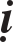 Noùi chung veà ñònh theå.Phaân bieät theo naêm thöù maét.Phaân bieät theo baûy thoâng.Phaân bieät theo möôøi moät trí.Phaân bieät theo boán nieäm.Ñaàu tieân laø noùi chung veà ñ nh theå: moãi ngöôøi noùi khaùc nhau, nhö Luaän Ñòa Trì noùi: “Coù ngöôøi giaûng noùi: naêm caên nhö Tín v.v... laø löïc theå taùnh; coù ngöôøi laïi noùi trí tueä laøm theå”. Nhöõng ñieàu Ñòa Trì toàn taïi trí tueä laøm theå, neân kia laø vaên ngoân. Kinh noùi xöù phi xöù trí löïc, khoâng noùi caùc löïc nhö xöù phi xöù tín v.v... Taát caû bieát roõ nhö vaäy. Möôøi Löïc duøng trí laøm theå, chaúng phaûi laø tín v.v...ñònh chung nhö vaäy, ñaây laø xong moân thöù nhaát. Keá ñeán, phaân bieät hai moân naêm thöù maét.Naêm thöù maét nhö ôû treân ñaõ trình baøy: naêm thöù maét laø: 1. Nhuïc nhaõn; 2. Thieân nhaõn; 3. Tueä nhaõn; 4. Phaùp nhaõn; 5. Phaät nhaõn. Trong naêm thöù maét thì nhuïc nhaõn laáy saéc phaùp laøm theå, Thieân nhaõn laø moät thöù nghóa goàm caû hai nghóa:Saéc phaùp laøm theå, chieáu hieän hình saéc.Trí tueä laøm theå, tieâu bieåu cho vieäc sinh töû ôû vò lai. Ngoaøi ra coøn coù ba thöù, chæ coù trí laøm theå, naêm thöù maét nhö vaäy. Möôøi Löïc vaø boán nhaõn sau töï taùnh laø nhuïc nhaõn coøn laïi. Theo möôøi Löïc, bieát caûnh xöù phi xöù ban ñaàu roäng raõi, bieát thaáu suoát caùc phaùp laø chaúng thaät, ñaày ñuû boán taùnh veà maét. Thöù baûy laø Chí xöù ñaïo löïc cuõng vaäy, bieát roõ nhöõng nôi höôùng veà ôû vò lai, töùc laø Thieân nhaõn; bieát naêm ñoä moân laø Chí xöù ñaïo, töùc laø phaùp nhaõn; bieát khoâng voâ ngaõ laø Chí xöù ñaïo, töùc laø maét tueä. Roõ bieát taïng Phaät taùnh cuûa Nhö Lai laø Chí xöù ñaïo, töùc laø maét Phaät; Trong nghieäp löïc, ñaày ñuû hai taùnh maét, thaáy nghieäp taùnh taïo taùc nhö thaân, mieäng, v.v... töùc laø taùnh maét trôøi; Thaáy phieàn naõo khôûi vaø suy nghó v.v... töùc laø taùnh maét phaùp. Ñònh caên duïc taùnh tuùc maïng laäu taän, saùu löïc naøy, laø taùnh maét phaùp. Thieân nhaõn löïc: Töùc laø taùnh thieân nhaõn, naêm thöù maét nhö vaäy, ñaây laø xong moân thöù hai.Phaân bieät ba moân baûy thoâng: Veà saùu thoâng tröôùc laïi theâm phaùp trí thoâng, thaønh baûy thoâng. Ñoái vôùi caùc töôùng phaùp bieát roõ voâ ngaïi. Phaùp trí thoâng naøy, trong möôøi Löïc thì Tuùc maïng löïc, töùc laø Tuùc maïng thoâng; Thieân nhaõn löïc, töùc laø Thieân nhaõn thoâng; Laäu taän löïc, töùclaø Laäu taän thoâng. Ñònh caên duïc taùnh, boán löïc naøy laø Tha taâm thoâng ñeå bieát ñöôïc taâm. Xöù phi xöù löïc nghieäp löïc cho ñeán Chí xöù ñaïo löïc, ba thöù naøy laø Phaùp trí thoâng, ôû ñaây chæ löôïc noùi nhö vaäy, trong moãi thöù seõ noùi tæ mæ hôn.Trong Xöù phi xöù laïi coù ñuû boán thoâng, bieát nhaân quaû cuûa noù ôû  quaù khöù ñuùng sai töùc laø Tuùc maïng thoâng, bieát nhaân quaû cuûa noù ôû vò lai ñuùng sai töùc laø Thieân nhaõn thoâng, bieát nghóa laäu taän cuûa noù ñuùng sai töùc laø Laäu taän thoâng, bieát ñöôïc nghóa cuûa taát caû phaûi quaáy töùc laø Phaùp trí thoâng. Trong nghieäp löïc, coù ñuû ba thoâng: bieát nghieäp quaû ôû ñôøi quaù khöù khaùc nhau töùc laø Tuùc maïng thoâng, bieát nghieäp ñaéc quaû ôû ñôøi vò lai töùc laø Thieân nhaõn thoâng, hieåu bieát taát caû nhaân quaû ñaïo lyù töùc laø Phaùp trí thoâng.Trong Chí xöù ñaïo coù ñuû boán thoâng: Bieát ñaïo ôû ñôøi quaù khöù ñaõ haønh töùc laø Tuùc maïng thoâng, bieát ñôøi vò lai ñaõ ñeán töùc laø Thieân nhaõn thoâng, bieát quaû ñaõ ñeán ôû laäu taän töùc laø Laäu taän thoâng, bieát roõ duïng maïnh meõ cuûa hai trí ñeá, goïi laø Löïc. Thaân thoâng chæ coù theå chuyeån bieán vieäc hieån hieän, khoâng theå ñoái vôùi phaùp bieát cuøng taän voâ ngaïi, trí löïc khoâng maïnh neân khoâng goïi laø Löïc. Thieân nhó chæ laëng nghe aâm thanh phaùt ra, khoâng theå ñoái vôùi phaùp bieát cuøng taän voâ ngaïi, trí löïc khoâng maïnh neân khoâng goïi laø Löïc. Thieân nhaõn nhö theá chieáu soi saéc hieån hieän, vì sao goïi laø Löïc. Neáu noùi laø Thieân nhaõn thì hieän ngay maøu saéc, thaät ra khoâng goïi laø Löïc. Vì Thieân nhaõn kia thaáy caùc chuùng sinh taän meù vò lai cheát ñaây sinh kia, thaáy moät chuùng sinh ôû taän meù vò lai cheát ñaây sinh kia, coøn duøng ñeå gaïn hoûi, huoáng chi laø taát caû. Vì gaïn hoûi bieát caùi naøy maø coù theå bieát ñöôïc caùi kia, neân noùi laø Löïc, vaäy khoâng coù nhö theá coù theå cho laø khoâng loaïi, ñeán ñaây laø xong moân thöù ba.Moân thöù tö, y cöù vaøo möôøi moät trí: ñeå phaân bieät nghóa möôøi moät trí, nhö treân ñaõ trình baøy ñaày ñuû, möôøi trí nhö khoå trí v.v... vaø Nhö thaät trí, thaønh möôøi moät. Trong phaùp Tieåu thöøa, noùi Phaät coù möôøi Löïc thuoäc veà Möôøi trí, trong phaùp Ñaïi thöøa, noùi Phaät coù möôøi Löïc thuoäc veà Nhö Thaät trí, töôùng traïng cuûa noù nhö theá naøo.Tröôùc noùi veà Tieåu thöøa, nhö Luaän Tyø-ñaøm noùi: “Naêng löïc ban ñaàu roäng khaép coù ñuû möôøi trí taùnh, bieát taát caû phaùp laø phi nghóa”. Nghieäp löïc coù ñuû taùm trí taùnh, coøn dieät ñaïo trí, dieät ñeá phi nghieäp, neân tröø dieät trí, voâ laäu Thaùnh ñaïo, phaù hoaïi sinh töû khoâng chöùa nhoùm quaû veà sau; laïi ñaõ thuoäc veà phi nghieäp, neân tröø ñaïo trí.Hoûi: Nghieäp löïc bieát nghieäp quaû cuûa noù phaàn ñoaïn söï thoâ, khoâng theå saùnh kòp lyù, vì sao ñaày ñuû ñöôïc khoå taäp trí ?Nghóa hai trí khoå taäp ñaõ gaïn hoûi ñaày ñuû, vì sao ñaày ñuû ñöôïc phaùp trí so vôùi trí taän, Voâ sinh trí.Giaûi thích coù ba nghóa:Nghóa thöù nhaát: Nghieäp löïc cuûa Nhö Lai, khoâng bieát ngay ñoù laø Nghieäp, cuõng khoâng bieát nghieäp quaû. Ñaõ bieát quaû thì chung caû söï vaø lyù; ñaõ bieát nhaân quaû trong saùu ñöôøng khaùc nhau, thì thaâu toùm ñöôïc moïi vieäc; coù khaû naêng bieát ñöôïc thì thuoäc veà trí. Veà maët nhaân bieát nhaân huaân taäp neân coù duyeân, thì chung caû töôùng lyù, töùc laø lyù taäp; veà maët quaû lìa bieát khoå, voâ thöôøng, khoâng, voâ ngaõ v.v... thì chung caû töôùng lyù, töùc laø lyù khoå. Bieát ñaây chung caû töôùng nhaân vaø quaû, cuõng thuoäc veà nghieäp löïc, neân ñaày ñuû trí khoå taäp, v.v...Nghóa thöù hai: Nghieäp löïc cuûa Nhö Lai khoâng bieát ngay ñöôïc nhaân quaû rieâng ôû theá gian, cuõng bieát töôùng moãi nieäm sinh khôûi nhaân quaû. Veà nhaân quaû trong saùu ñöôøng kia, bieát töôùng moãi nieäm kia sinh khôûi nhaân quaû, laø lyù khoå taäp, neân coù theå duøng trí ñeå quaùn xeùt cho laø trí khoå taäp, v.v...Nghóa thöù ba: Noùi nghóa möôøi Löïc, bieát phaùp cuøng toät, söï ñaït lyù cuøng, xöa nay bieát môùi goïi laø löïc. Neáu khoâng roõ nguoàn goác, daãu bieát cuõng chaúng phaûi Löïc, neân trong nghieäp löïc bieát ñöôïc nghieäp töôùng cuûa noù. Cuõng bieát nghieäp taùnh, nghieäp töôùng cuûa noù, chính laø caùc trí bieát ñöôïc lyù nghieäp taùnh khoå taäp töùc laø phaùp khoå taäp trí so vôùi trí v.v... Neân coù ñuû taùm trí, Ñònh caên duïc taùnh, boán löïc naøy, moãi löïc coù chín trí taùnh, ngoaïi dieät trí bieát laø höõu laäu laø caùc trí vaø khoå taäp trí; ñaõ bieát voâ laäu töùc laø trí phaùp ñaïo so vôùi caùc trí v.v... nhöõng trí naøy noùi chung laø Tha taâm trí. Dieät chaúng phaûi laø taâm phaùp, neân tröø dieät trí.Hoûi: Caùc trí naøy bieát ñöôïc taâm vaø caùc vieäc cuûa noù, vì sao ñaày ñuû ñöôïc trí khoå taäp, v.v...?Ñaùp: Theá neân nhö ôû treân giaûi thích, söï ñaït lyù cuøng toät môùi goïi laø Löïc, neân ñaày ñuû trí khoå taäp. Trong Chí xöù ñaïo coù ñuû möôøi trí taùnh, ñaõ bieát roäng, neân Tuùc maïng, Thieân nhaõn ñoàng trí taùnh, neân bieát ñöôïc ñôøi rieâng bieät chaúng coù lyù chung.Hoûi: ÔÛ tröôùc noùi bieát söï vaø lyù môùi goïi laø Löïc, ñaây ñaõ laø Löïc, sao khoâng bieát Lyù?Giaûi thích: Nguyeän löïc cuûa baäc Thaùnh coù khaû naêng thaät bieát ñaïo lyù, nhöng ñem phaân bieät cuïc phaùp hai ñôøi thì noù traùi ngöôïc nhau, lyù haún roäng thoâng, ngoaøi ra thì chaúng phaûi lyù, cho neân khoâng ñaày ñuû trí khoå taäp v.v... Trong Laäu taän löïc thì xeáp trí baát ñònh, neáu bieát laäu taän goïi laø Laäu taän löïc, thì saùu trí taùnh, tröø ñaïo Khoå taäp vaø Tha taâm trí, saùu trí taùnhchaúng cuøng taän.Neáu chöùng laäu taän goïi laø Laäu taän löïc, taùm trí taùnh, tröø caùc trí kia vaø trí Tha taâm, nhöõng trí coù laäu khoâng theå kieát heát, cho neân tröø boû. Voâ hoïc döùt caàu, khoâng tìm toøi tha taâm, neân tröø tha taâm. Neáu ngöôøi naøo ñöôïc laäu taän goïi laø Laäu taän löïc. Möôøi trí taùnh do ngöôøi laäu taän coù ñuû möôøi trí, ñoái vôùi Tieåu thöøa laø nhö vaäy.Hoûi: Coøn trong phaùp Ñaïi thöøa thì thuoäc veà Nhö thaät trí, nghóa aáy nhö theá naøo?Ñaùp: Nhö Luaän Ñòa Trì giaûi thích: “Lìa trí taêng thöôïng maïn goïi laø trí Nhö thaät, chaúng phaûi khoâng bieát noùi doái laø bieát, neân goïi laø Nhö thaät”.Hoûi: Caùi gì theá ö ?Luaän giaûi thích; nghóa laø trí Thanh tònh, trí Nhaát thieát, trí Voâ ngaïi. Vaäy trí Thanh tònh laø trí aáy chöùng lyù ñeä nhaát nghóa trí, taát caû voâ ngaïi laø trí Theá ñeá, bieát phaùp roäng raõi goïi laø trí Nhaát thieát, bieát phaùp töï taïi goïi laø trí Voâ ngaïi.Nhö trong chöông ba trí ôû tröôùc ñaõ giaûi thích ñaày ñuû, trong möôøi Löïc. Löïc ñaàu tieân thuoäc veà ba trí. Nghieäp ñònh caên duïc cuøng vôùi Taùnh löïc, trí Nhaát thieát thuoäc veà trí Voâ ngaïi. Chí xöù ñaïo löïc, cuõng thuoäc veà ba trí. Tuùc maïng, Thieân nhaõn, cuõng thuoäc veà trí Nhaát thieát trí Voâ ngaïi. Laäu taän trí löïc cuõng thuoäc veà ba trí, töï chöùng laäu taän laø trí Thanh tònh. Bieát Tha laäu taän laø thuoäc trí Nhaát thieát trí Voâ ngaïi, ñeán ñaây hoaøn thaønh Boán moân.Moân naêm Y cöù vaøo Boán nieäm xöù phaân bieät möôøi Löïc: Boán nieäm xöù quaùn theå taùnh laø tueä caên cöù theo ñaây. Thaân thoï taâm phaùp, laø boán nieäm, nghóa aáy nhö treân ñaõ giaûi thích. Theo Luaän Tyø-baø-sa, duïc löïc vaø Tuùc maïng trí löïc chæ coù phaùp nieäm xöù, ngoaøi ra coøn chung caû boán nieäm. Neáu noùi khaùc, laïi phaûi phaân bieät, Löïc ban ñaàu roäng thoâng ñaày ñuû boán nieäm xöù, nghóa aáy raát deã bieát. Nghieäp löïc thöù hai cuõng coù ñaày ñuû boán nieäm, bieát hai thöù thieän, baát thieän, naêm aám laøm nghieäp nhaân, laø vì boán nieäm; Bieát aám khoå vui laø nghieäp quaû cuûa noù, laø quaû boán nieäm.Thöù ba laø Ñònh löïc, hay goïi laø tìm caàu Duy nhaát phaùp nieäm, ñònh laø haønh aám thuoäc veà phaùp nieäm, theo nghóa noùi chung ñaày ñuû laø Boán nieäm xöù. Bieát giôùi ñònh coäng, cuõng thuoäc veà Ñònh löïc, töùc laø Thaân nieäm xöù. Laïi bieát theo ñònh khôûi bieán hoùa v.v... cuõng thuoäc veà Ñònh löïc, neân bieát cuõng thuoäc veà Thaân nieäm xöù. Bieát trong caùc thieàn thoï hyû laïc v.v... cuõng thuoäc veà Ñònh löïc, töùc laø Thoï nieäm xöù. Bieát taâm ôû trong ñònh laø Taâm nieäm xöù; bieát ñònh soá v.v... laø phaùp nieäm xöù. Trong caên löïc, bieátcaên tín v.v... goïi laø caên löïc. Nhöng nieäm xöù, neáu noùi bieát chung hai möôi hai caên goïi laø caên löïc, thì ñaày ñuû boán nieäm: Bieát caùc caên nhö maét v.v... laø Thaân nieäm xöù, bieát naêm thoï caên laø Thoï nieäm xöù, bieát yù caên laø Taâm nieäm xöù, bieát caùc caên nhö tín v.v... laø phaùp nieäm xöù.Thöù naêm laø Duïc löïc, hay goïi laø tìm caàu Duy phaùp nieäm xöù, Duïc laø haønh aám thuoäc veà phaùp nieäm, neân Luaän Tyø-baø-sa noùi: “Theo yù naøy, neáu döïa vaøo Ñaïi thöøa, bieát chung sôû duïc, thì ñaày ñuû boán nieäm. Bieát duïc saéc v.v… töùc laø Thaân nieäm xöù; bieát duïc caùc thoï töùc laø Thoï nieäm xöù; bieát taâm kia laïc duïc töông öng, töùc laø taâm nieäm xöù; bieát phaùp taâm duïc vaø Sôû duïc töùc laø phaùp nieäm xöù”. Trong taùnh löïc, bieát duïc khoâng ñoåi goïi laø Taùnh löïc. Nhöng phaùp nieäm xöù: bieát chung taùnh khaùc cuûa taát caû caùc phaùp goïi laø taùnh löïc, thì ñaày ñuû boán nieäm. Trong Chí xöù trung ñaïo, ñaõ bieát roäng veà phaùp, cuõng ñaày ñuû boán nieäm; Bieát baát tònh v.v... laø thaân nieäm xöù, bieát nhöõng quaû baùo chí xöù khoå vui laø Thoï nieäm xöù. Ñoái vôùi ngöôøi naëng veà chaáp ngaõ, neân daïy phaân bieät giôùi, trong giôùi coù taâm töùc laø Taâm nieäm xöù; bieát töø bi v.v…laø phaùp nieäm xöù. Tuùc maïng trí löïc thì goïi laø tìm caàu Duy nhaát phaùp nieäm. Maïng laø phaùp, Luaän Tyø-baø-sa noùi: “Noùi theo ñaây thì lyù thaät trong ñoù cuõng ñuû boán nieäm. Coøn töôùng ñaày ñuû thì nhö theá naøo” ?Laø Tuùc maïng löïc, bieát taùm vieäc ôû ñôøi quaù khöù saùu thöù ñoàng haønh. Trong taùm vieäc kia, bieát saéc nhö vaäy, aên uoáng nhö vaäy, töùc laø Thaân nieäm xöù, bieát khoå vui nhö vaäy laø Thoï nieäm xöù; bieát danh töï kia vaø thoï maïng v.v… laø phaùp nieäm xöù. Bieát duøng taâm phaân bieät quaû baùo ôû ñôøi quaù khöù töùc laø Taâm nieäm xöù. Laïi Tuùc maïng löïc, bieát moät ñôøi cho ñeán voâ soá ñôøi ôû quaù khöù bieát sinh aám thaân thì ñaày ñuû boán nieäm. Thieân nhaõn cuõng vaäy, thaáy chuùng sinh sinh ôû ñôøi vò lai thoï aám thaân ñaày ñuû boán nieäm xöù. Trong Laäu taän löïc, bieát laäu taän goïi laø Laäu taän löïc. Nhöng phaùp nieäm xöù, neáu chöùng minh Laäu taän goïi laø Laäu taän löïc, thì coù ñuû boán nieäm. Taát caû phaùp döùt tröø phieàn naõo, neân theå taùnh nhö vaäy.Moân thöù ba, phaân bieät töôùng: Trong ñoù chia laøm ba moân:Phaân bieät chung vaø rieâng.Phaân bieät roäng vaø heïp.Phaân bieät daøi vaø ngaén.Noùi chung vaø rieâng: Naêng löïc ñaàu tieân vöøa chung, vöøa rieâng, coøn chín löïc coøn laïi laø rieâng, bao goàm chín ñeàu khoâng thuoäc neân ban ñaàu laø chung. Trong ñoù phaân ra coøn laïi chín löïc, ngoaøi chín löïc thì khoâng thuoäc. Laïi nöõa, naêng löïc ban ñaàu coøn neân ban ñaàu laø rieâng. Nhö trong möôøi hai boä kinh thì boä Tu-ña-la vöøa chung rieâng, ngoaøi boä aáy ra chæ laørieâng, gioáng vôùi ôû ñaây, kia bao goàm caùc boä, ñeàu thaønh moät Tu-ña-la, neân ban ñaàu laø chung, theo nghóa phaân bieät, coøn möôøi moät boä, ngoaøi boä aáy ra, thì khoâng thuoäc. Trôû laïi veà Tu-ña-la, noùi laø rieâng, laïi cuõng nhö ba nhoùm tònh giôùi kia: nhoùm ñaàu tieân laø giôùi luaät nghi vöøa chung, vöøa rieâng, hai nhoùm coøn laïi laø rieâng. Nhieáp chung ba nhoùm ñeàu laø luaät nghi, neân ban ñaàu laø chung, chia rieâng coøn coù hai, ngoaøi nhöõng caùi ñoù ra thì khoâng thuoäc. Laïi trong luaät nghi, ban ñaàu laø rieâng, ôû ñaây cuõng gioáng nhö vaäy, ñaây laø xong moân thöù nhaát.Moân thöù hai phaân bieät roäng heïp: trong ñoù ban ñaàu y cöù vaøo nhaân quaû maø phaân bieät, keá y cöù vaøo höõu vi vaø voâ vi maø phaân bieät, sau caùc phaùp lyù söï moân phaân bieät.Ñaàu tieân y cöù vaøo nhaân quaû maø phaân bieät: Bieát coù nhaân quaû goïi ñoù laø roäng, bieát phaân bieät nhaân quaû goïi laø heïp, theo möôøi Löïc, xöù phi xöù löïc, Chí xöù ñaïo löïc danh theå ñeàu roäng. Trong danh hieån chung caû nhaân vaø quaû, neân goïi laø roäng. Thaät ra löïc naøy nhaân quaû ñeàu bieát, neân theå phaûi roäng. Nghieäp löïc tuùc maïng sinh töû trí löïc vaø Laäu taän löïc, boán thöù naøy danh heïp theå roäng. Trong nghieäp löïc, chæ neâu nghieäp nhaân, neân goïi laø heïp. Thaät ra naêng löïc naøy bieát nghieäp phieàn naõo vaø boán phaùp thoï, neân theå phaûi roäng. Tuùc maïng löïc, sinh töû trí löïc vaø Laäu taän löïc danh chæ hieån quaû, neân goïi laø heïp, thaät ra löïc naøy bieát suoát nhaân quaû, neân theå phaûi roäng. Trong Tuùc maïng löïc, bieát ñôøi quaù khöù danh nhö vaäy v.v... laø quaû cuûa noù; trong saùu ñoàng haønh bieát thieän bieát aùc, laø nhaân cuûa noù; Trong Thieân nhaõn löïc, thaáy taïo taùc caùc vieäc thaân mieäng, v.v..., bieát ñoù laø nhaân; sau thaân hoaïi maïng chung, ñoïa vaøo ñòa nguïc v.v... bieát ñoù laø quaû. Trong laäu taän löïc, töï bieát laäu taän bieát luoân laäu taän cuûa ngöôøi khaùc, bieát ñoù laø quaû; bieát laäu taän deã daøng khôûi nhöõng gì ñaõ khôûi, nhöõng gì chöa khôûi, bieát ñoù laø nhaân, cho neân ôû ñaây goïi laø heïp theå thì roäng.Ñònh caên duïc taùnh: Danh theå ñeàu heïp, danh chæ neâu nhaân, neân goïi heïp; löïc cuõng bieát nhaân, neân theå phaûi heïp, thaät ra boán thöù naøy cuõng bieát chung veà quaû, trong kinh noùi raát nhieàu veà nhaân theo caùc söï vieäc, ñaây laø xong moân thöù nhaát.Moân thöù hai: Y cöù theo phaùp höõu vi voâ vi, ñeå noùi veà roäng heïp; bieát chung laø roäng, bieát rieâng laø heïp. Saéc taâm vaø phi saéc phi taâm laø höõu vi; hö khoâng thöôøng dieät vaø chaúng thöôøng dieät laø voâ vi. Theo möôøi Löïc thì Xöù phi xöù löïc, Chí xöù ñaïo löïc danh theå ñeàu roäng. Löïc ñaàu tieân chung y cöù vaøo sinh töû. Nieát-baøn: “Taát caû nhaân quaû laø ñeå bieát ñuùng sai”. Naêng löïc thöù baûy xeáp chung caùc phaùp vaøo hai thöù chí xöù sinh töû Nieát-baøn, ñeå noùi veà ñaïo Nhö Lai, trong danh ñaày ñuû caû yù naøy, neân goïi laø roäng. Naênglöïc thaät bieát theá, neân theå phaûi roäng, laäu taän moät löïc, danh heïp theå roäng. Trong danh chæ hieån bieát ñoái vôùi phaùp laäu taän voâ vi, neân danh phaûi heïp. Lyù thaät löïc naøy chaúng bieát ngay laø taän, cuõng bieát laäu taän laø ñaïo phöông tieän ñaõ khôûi chöa khôûi, vaø bieát laäu taän taâm taêng thöôïng maïn coù khôûi chöa khôûi, bieát chung laø höõu vi vaø voâ vi, neân theå phaûi roäng. Baûy löïc coøn laïi, danh theå ñeàu heïp; danh hieån höõu vi neân goïi laø heïp, bieát löïc höõu vi neân theå phaûi heïp, ñaây laø xong moân thöù hai.Keá ñeán moân thöù ba: Y cöù theo lyù söï, maø noùi veà roäng heïp; chaân ñeá goïi laø lyù, theá ñeá goïi laø söï; bieát chung goïi laø roäng, bieát rieâng goïi laø heïp. Xöù phi xöù vaø Chí xöù ñaïo ñaàu tieân, danh theå ñeàu roäng. Trong naêng löïc ñaàu tieân, chung thì taát caû noùi ñuùng noùi sai, neân goïi laø roäng. Löïc thaät bieát chung lyù söï ñuùng sai, neân theå phaûi roäng. Trong Chí xöù ñaïo naêm ñoä moân laø Chí xöù ñaïo, ñaây laø söï cuûa noù; Luaän Trì Ñòa noùi: Lyù khoâng voâ ngaõ laø Chí xöù ñaïo, ñaây laø lyù cuûa noù; trong danh hieån baøy vieäc naøy, neân goïi laø roäng. Löïc thaät bieát theá, neân theå phaûi roäng; moät löïc Laäu taän, danh heïp theå roäng; danh hieån bieát taän, neân goïi laø heïp. Löïc naøy lyù thaät bieát heát laø söï, chöùng taän bieát lyù; neáu khoâng bieát lyù, laäu maõi khoâng taän, theå ñaày ñuû nghóa naøy, neân theå phaûi roäng. Baûy löïc coøn laïi, danh theå ñeàu heïp, danh chæ hieån baøy söï, neân goïi laø heïp; Theå chæ bieát söï, neân theå phaûi heïp (ñaây laø xong moân thöù hai).Moân thöù ba phaân bieät veà daøi ngaén: Noùi theo thôøi gian thì thôøi gian coù nghóa laø ba ñôøi. Trong möôøi Löïc, moät löïc Tuùc maïng, tröôùc daøi sau ngaén, bieát tröôùc voâ cuøng, goïi laø tröôùc daøi; khoâng bieát ñôøi sau, neân goïi laø sau ngaén. Moät löïc Thieân nhaõn, tröôùc ngaén sau daøi; khoâng bieát quaù khöù, goïi laø tröôùc ngaén; coù theå bieát hieän taïi vaø ñôøi vò lai, noùi laø sau daøi. Coøn löïc thöù taùm hieän taïi vaø ñôøi vò lai, noùi laø sau daøi. Coøn löïc thöù taùm ñaõ bieát chung cho caû ba ñôøi, tröôùc sau ñeàu daøi, xeùt töôùng nhö vaäy.Moân thöù tö, roõ raøng möôøi Löïc, ôû ñaây chia ra khaùc nhau: Luaän Ñòa Trì noùi: Bieát thieän ñöôïc vui, bieát aùc laø khoå, chaúng thoï ñieân ñaûo, goïi laø Xöù phi xöù löïc. Bieát nghieäp thieän aùc ñaéc quaû khoâng lui suït khoâng taïo taùc khoâng thoï, laø nghieäp löïc thieän aùc; cho ñeán bieát ôû thieàn kia giaûi thoaùt v.v... nghieäp naøy chaúng nhö vaäy. Nghieäp löïc cuõng vaäy, bieát thieàn giaûi thoaùt tam-muoäi chaùnh thoï, thò hieän ba thöù, giaùo hoùa chuùng sinh laø ñònh löïc cuûa Thieàn: Thaân nghieäp hieän thaàn thoâng, mieäng noùi phaùp, yù ôû trong chaùnh nieäm, goïi laø ba thöù thò hieän. Cho ñeán bieát caùc caên kia töông öng vôùi taâm Thieàn ñònh, cuõng goïi laø ñònh löïc. Luaän Ñòa Trì noùi: “Cho ñeán bieát thieàn kia thanh tònh v.v...ñeàu sinh töông öng, goïi laø Thieàn giaûi thoaùt tam-muoäi trí löïc, tònh laø tín, ñeàu laáy tinh taán, nieäm, ñònh, tueä laømcaên baûn, neân noùi Tònh v.v... töông öng vôùi ñaây, ñeàu sinh taâm ñònh, goïi laø Tònh v.v... ñeàu sinh taâm”.Bieát nghóa nhö vaäy, thuoäc veà ñònh löïc ôû tröôùc, chuùng sinh Chaùnh tri thöôïng caên nhuaàn nhuyeãn goïi laø caên löïc, cho ñeán bieát caùc caên kia deã daøng sinh mong caàu, tìm tröôùc bieát sau, cuõng goïi laø caên löïc. Thaät bieát xuyeân suoát mong caàu caùc thöù, goïi laø duïc löïc, cho ñeán bieát duïc thaønh caùc thöù taùnh, bieát haït gioáng cuûa theá gian moãi moãi phaân bieät khaùc nhau. Tìm tröôùc bieát sau, cuõng goïi laø duïc löïc; thaät bieát taâm taùnh chuùng sinh moãi moãi khaùc nhau, bieát haït gioáng cuûa theá gian moãi moãi phaân bieät khaùc nhau, goïi laø taùnh löïc; cho ñeán bieát taùnh khôûi ñaïo ñeán quaû moãi moãi phaân bieät khaùc nhau, tìm tröôùc bieát sau cuõng goïi laø Taùnh löïc. Neân Luaän Ñòa Trì noùi: “Cho ñeán bieát phaùp Nieát-baøn vaø thuaän giôùi ñaïo tích, cuõng goïi laø chuûng chuûng giôùi trí löïc”.Bieát phaùp Nieát-baøn laø nöông theo choã ñaõ ñeán cuûa taùnh tröôùc; Thuaät giôùi ñaïo tích cuõng y theo ñaïo ñaõ khôûi cuûa taùnh tröôùc, giôùi do ôû taùnh; tuøy theo taùnh nhoû maø khôûi ñaïo nhoû; tuøy theo taùnh lôùn maø khôûi ñaïo lôùn, goïi laø thuaän giôùi ñaïo tích. Bieát nghóa nhö vaäy goïi laø giôùi löïc, cuõng goïi laø Taùnh löïc. Bieát taát caû ñaïo caùc thöù phieàn naõo, caùc thöù thanh tònh moãi moãi ñeàu coù choã ñeán, goïi laø Chí xöù löïc; cho ñeán bieát tuùc maïng ôû ñôøi quaù khöù kia taát caû nhaän höôùng ñeán, cuõng goïi laø Chí xöù ñaïo trí löïc. Thaät bieát taùm vieäc ôû quaù khöù vaø saùu thöù ñoàng haønh, goïi laø Tuùc maïng löïc. Taùm vieäc: Trong saùu moùn thaàn thoâng ôû tröôùc, ñaõ trình baøy veà danh cuûa noù, nay laïi noùi veà noù. Caùc luaän noùi khoâng ñoàng, theo nhö Ñòa Trì thì:Danh nhö theá, bieát danh töï ôû quaù khöù kia khaùc nhau.Taùnh nhö vaäy bieát hoï haøng ôû ñôøi quaù khöù coù khaùc, nghóa laø hoï tröông, hoï Vöông v.v...Sinh nhö vaäy, bieát nôi sinh ôû ñôøi quaù khöù coù khaùc, nhö sang heøn, v.v...AÅm thaät nhö theá, bieát choã aên khaùc nhau.Khoå vui nhö theá thoï quaû baùo coù khaùc.Maïng soáng laâu.Maïng cöûu truï nhö vaäy cho ñeán nhieàu naêm.Tuoåi thoï coù thôøi haïn trung nieân, cheát yeåu.Neáu theo Ñòa luaän, theâm saéc nhö theá, nhö ñeïp xaáu, v.v... Trong maïng chia laøm hai, maïng cöïc thieân toaùn goïi laø cöûu truï; hai thöù coøn laïi hôïp thaønh thoï maïng, neân phaân bieät bieát, noùi taùm thöù naøy. Kia ñaây coäng laïi goïi laø ñoàng haønh, ñoù laø nhöõng gì? 1. Danh nhö vaäy; 2. Taùnh nhö vaäy;3. Sinh nhö vaäy; 4. AÊn uoáng nhö vaäy; 5. Thieän aùc nhö vaäy; 6. Tuoåi  thoïnhö vaäy. Thaät bieát nhöõng thöù naøy goïi laø Tuùc maïng löïc, cho ñeán bieát söï sinh töû ôû ñôøi quaù khöù kia, cuõng goïi laø sinh töû trí löïc; Bieát söï sinh töû ôû ñôøi vò lai laø sinh töû trí löïc, cho ñeán bieát ôû ñôøi vò lai chöa ñaéc laäu taän roát raùo, töï ngaõ vaãn coøn sinh töû, cuõng goïi laø sinh töû trí löïc. Bieát laäu taän roát raùo kia töï ngaõ ñaéc phaùp Nieát-baøn, goïi laø laäu taän löïc, chia ñeàu nhö vaäy.Moân thöù naêm möôøi Löïc kia taïo nghieäp khaùc nhau: Nhö Luaän Ñòa Trì noùi: Xöù phi xöù löïc nhaân quaû chaân thaät, roõ bieát nhö thaät, haøng phuïc nhaân quaû tranh luaän vôùi caùc Sa-moân, Baø-la-moân. Caùc Sa-moân, Baø-la-moân laø ngöôøi caàu tìm chaân lyù, neân chæ neâu rieâng, hoaëc coù ngöôøi noùi: “Laøm laønh chòu khoå, laøm aùc ñöôïc vui”, traùi vôùi chaùnh thuyeát, goïi laø tranh luaän. Löïc ñaàu tieân thaät bieát vieäc sai traùi cuûa nhaân quaû, neân coù theå haøng phuïc ñöôïc. Töø nghieäp trí löïc, töø choã taïo nghieäp, nghieäp naøy thoï quaû baùo, roõ bieát nhö thaät, haøng phuïc thí phöôùc Sa-moân, Baø-la-moân. Coù ngöôøi cho raèng boá thí coù phöôùc, coù ngöôøi laïi noùi khoâng phöôùc, neân goïi laø boá thí phöôùc tranh luaän. Thöù hai laø nghieäp löïc: Bieát boá thí laø coù phöôùc, neân seõ haøng phuïc ñöôïc. Lyù haøng phuïc ñöôïc taát caû, haïnh boá thí ñaàu tieân laïi phaûi y cöù vaøo lôøi noùi. Thöù ba laø Ñònh löïc: Coù hai thöù nghieäp:Nöông vaøo Thieàn ñònh maø thò hieän ba thöù: daïy baûo chuùng sinh laø nghieäp giaùo hoùa chaân chaùnh.Haøng phuïc, ñoái trò ñöôïc söï tranh luaän traùi nghòch nhau, Sa-moân Baø-la-moân, laø nghieäp haøng phuïc taø.Coù ngöôøi cho raèng: “Thaùnh ñaïo coù theå trò, laïi coù ngöôøi cho raèng: haïnh khoå coù theå trò, goïi laø ñoái trò tranh luaän traùi nghòch nhau”. Nöông vaøo ñònh löïc, nhö phaùp daïy ñuùng, neân haøng phuïc ñöôïc. Thöù tö laø caên löïc: Bieát caên taùnh chuùng sinh cao, thaáp, trung bình, maø noùi phaùp cho hoï nghe. Thöù naêm laø Duïc löïc: Bieát caên taùnh caùc chuùng sinh meàm moûng ôû baäc trung thöôïng, maø daïy hoï tu tònh giaûi thoaùt, lìa baát tònh giaûi thoaùt. Thöù saùu laø Taùnh löïc: Bieát taâm taùnh caùc chuùng sinh moãi moãi khaùc nhau, maø noùi caùch trò, daïy doã ñem laïi lôïi ích cho hoï. Thöù baûy laø Chí xöù ñaïo löïc: Duøng naêm ñoä moân daïy baûo chuùng sinh, nhö caùc Thanh vaên, laø trao nghóa khoâng voâ ngaõ. Nhö Luaän Ñòa Trì noùi: “Tuùc maïng trí löïc, quaùn xeùt tuùc maïng, bieát coù hieän taïi bôûi do ñôøi tröôùc kia, haøng phuïc tranh luaän ñoaïn thöôøng vôùi Sa-moân, Baø-la-moân”; Sinh töû trí löïc, noùi veà caùc nôi chuùng sinh vaõng sinh, haøng phuïc söï tranh luaän, ñoaïn dieät Sa-moân Baø- la-moân; Laäu taän trí löïc, kheùo bieát veà laäu taän, haøng phuïc caùc nghi ngôø veà giaûi thoaùt cuûa Sa-moân, Baø-la-moân, taïo nghieäp nhö vaäy.Moân thöù saùu noùi veà thöù lôùp cuûa noù: Nhö Luaän Ñòa Trì noùi: “Khi Phaät ñaéc A-naäu-ña-la-tam-mieäu-tam-boà-ñeà, lieàn ñöôïc möôøi Löïc”. Sautheo hoùa duïng thöù lôùp hieän tieàn, trong ñoù coù ba:Döïa vaøo trí Theá ñeá khôûi giaùo hoùa, theo thöù lôùp ñaàu tieân ñem Xöù phi xöù trí löïc naøy, quaùn xeùt phaàn nhaân quaû cuûa Theá ñeá; keá laø duøng nghieäp löïc quaùn nghieäp coõi Duïc, maø noùi phaùp cho chuùng sinh nghe, khieán hoï xa lìa nghieäp aùc, tu caùc nghieäp laønh; keá laø duøng ñònh löïc quaùn nghieäp cuûa hai coõi thieàn treân, ñeå daïy caùc chuùng sinh, nöông theo ñaïo theá tuïc, döùt lìa caùc duïc; sau ñem caên löïc chí laäu taän löïc, daïy caùc chuùng sinh, nöông theo ñaïo xuaát theá, döùt haún caùc duïc.Veà phaàn naøy, tröôùc duøng caên löïc quaùn xeùt caùc caên taùnh lôïi ñoän cuûa chuùng sinh; keá laø duøng duïc löïc quaùn saùt söï mong caàu cuûa noù; keá laø duøng taùnh löïc quaùn saùt taùnh sai söû cuûa noù; keá laø duøng Chí xöù ñaïo löïc, tuøy chöùng beänh khaùc nhau, duøng naêm ñoä moân maø daïy doã, thaâu nhieáp laøm cho taâm an truï; keá ñeán duøng Tuùc maïng sinh töû trí löïc daïy caùc chuùng sinh, ñeå xa lìa ñoaïn thöôøng, an truï Trung ñaïo.Coù caùc chuùng sinh bò söï raøng buoäc, khoâng döùt phieàn naõo, khôûi taêng thöôïng maïn, neân sau duøng laäu taän trí löïc daïy baûo chuùng sinh, khieán hoï döùt lìa phieàn naõo, roát raùo laäu taän. Ñaây laø xong moân thöù nhaát.Nöông vaøo ñeä nhaát nghóa trí khôûi giaùo hoùa, veà thöù lôùp phaàn moân naøy: Tröôùc duøng Xöù phi xöù trí löïc naøy quaùn ñeä nhaát nghóa, keá laø duøng nghieäp löïc quaùn cö só taïi gia taïo caùc thöù nghieäp, khieán hoï tu tònh nghieäp, keá ñeán duøng Ñònh löïc quaùn ngöôøi xuaát gia, khieán hoï tu ñònh haïnh, sau duøng caên löïc chí laäu taän löïc, khieán caùc chuùng sinh giaûi thoaùt khoå naõo duøng ñaïo ñoä hoï. Trong ñoù thöù lôùp gioáng nhö vôùi moân ñaàu tieân, ñaây laø xong moân thöù hai.Nöông vaøo trí duyeân khôûi phaùp giôùi giaùo hoùa: Thöù lôùp ra sao? Duyeân khôûi phaùp giôùi naøy coù phaùp töôùng, laø theá ñeá; khoâng phaùp töôùng laø ñeä nhaát nghóa, höõu voâ ñeàu lìa. Trong Nhö Lai taïng traûi qua haèng haø sa phaùp, töôùng duyeân khôûi thaønh töïu goïi laø Duyeân khôûi phaùp giôùi. Trong ñoù, tröôùc laø duøng xöù phi xöù löïc, quaùn duyeân khôûi phaùp giôùi; keá laø duøng nghieäp löïc, quaùn chuùng sinh ôû theá gian taïo nghieäp nhö theá thoï quaû nhö theá, keá laø duøng ñònh löïc, vì chuùng sinh khoå neân thò hieän ba thöù, ñeå daïy baûo hoï, khieán cho hieåu vaø coù tín taâm, sau duøng caên löïc Chí xöù ñaïo löïc, duøng ñaïo ñoä thoaùt, khieán ra khoûi caùc khoå, trong ñoù thöù lôùp gioáng nhö moân ñaàu tieân.7. Moân thöù baûy Phaân bieät hai moân giaùo hoùa, giaùo thoï: Nhö Luaän Ñòa Trì noùi: “Hai löïc ñaàu laø giaùo hoùa löïc, taùm löïc sau laø giaùo thoï löïc. Noùi chung nhaân quaû, daïy baûo chuùng sinh, giuùp hoï sinh ra tín hieåu, goïi laø giaùo hoùa löïc; hieån baøy oai nghi ñöùc haïnh, chæ trao caùi khuùc maéc ôû trongloøng, goïi laø Giaùo thoï löïc”.(869) Trong hai naêng löïc tröôùc, xöù phi xöù ñaàu tieân, giaùo hoùa chuùng sinh, khieán hoï xa lìa nhaân quaû ñieân ñaûo. Thöù hai laø nghieäp löïc, giaùo hoùa chuùng sinh, khieán hoï xa lìa voâ nhaân voâ quaû. Trong boán löïc ñaàu cuûa taùm löïc, bieát vaät taâm khí, boán löïc sau laø trao phaùp.Theo boán löïc tröôùc, taâm ban ñaàu tìm caàu laø bieát taâm tìm caàu. Caùi gì laø taâm?Nghóa laø thieàn ñònh; Vì sao goïi laø Taâm? Vì ñònh truï ôû duyeân, ngöøng nghæ ngoaøi duïng cuûa noù, ngöøng duïng theo theå neân goïi laø Taâm, taâm höôùng veà phaùp moân goïi laø caàu, ngoaøi caàu ra cuõng vaäy.Theá naøo laø minh taâm?Nhö Ngaøi Long Thoï noùi: Trong taâm taùn loaïn tueä khoâng theå haáp thu phaùp, nhö tô luïa khoâng dính caùc thöù buøn ñaát.Neáu nöông vaøo ñònh löïc môùi coù theå tieáp thu phaùp, neân phaûi minh taâm, vì sao tröôùc noùi veà ñònh taâm?Kinh noùi khoâng ñònh, y nhö kinh Hoa Nghieâm noùi: “Vaên nhaát xöù”, sau taùnh löïc môùi baét ñaàu noùi ñònh. Moät choã kinh vaên, chí xöù noùi sau. Trong caùc kinh phaàn nhieàu noùi caên löïc tröôùc, giaûi thích coù hai nghóa:Theo töï giaûi thích: chö Phaät, Nhö Lai töï truï thieàn ñònh môùi khôûi hoùa duïng, neân tröôùc noùi veà ñònh.Theo söï giaùo hoùa chuùng sinh ñeå giaûi thích: Trong naêm caên cuûa chuùng sinh laáy tueä laøm chính, tueä noùi tröôùc ñònh, nghóa aáy theo thöù lôùp neân tröôùc noùi veà taâm.Hai caên caàu: Bieát caên caàu, caùi gì laø caên?Nghóa laø: Tín, taán, nieäm, ñònh, tueä... Vì sao laø caên?Nhö ôû tröôùc giaûi thích, tröôùc huaân taäp cho thaønh töïu, veà sau coù theå sinh, neân goïi laø Caên.Vì sao noùi veà caên?Neáu muoán thoï ñaïo phaùp khoâng coù caên taùnh thì khoâng theå tieáp thu ñöôïc, neân phaûi roõ caên.Vì sao keá ñeán noùi caên naøy, Giaûi thích coù hai nghóa:Theo lôøi giaûi thích ôû tröôùc, trong naêm caên, laáy tueä laøm chính ñònh noùi sau tueä, coù nghóa thöù lôùp neân keá laø noùi caên.Theo lôøi giaûi thích sau, caên laø tröôùc khi thaønh töïu, duïc laø hieän tieän sinh. Tröôùc khi thaønh töïu ôû hieän tieàn neân keá ñeán noùi caên.Hy voïng caàu laø bieát hy voïng. Theá naøo laø hy voïng? Nghóa laø taâm ham muoán.Vì sao goïi laø hy?Taâm ham muoán caàu phaùp neân goïi laø hy. Vì sao laø noùi veà hy ?Vì muoán thoï ñaïo phaùp khoâng mong muoán, khoâng theå chaáp laáy ñöôïc, neân phaûi noùi veà hy. Vì sao keá ñeán noùi veà hy voïng.Giaûi thích coù hai nghóa:Theo lôøi giaûi thích tröôùc: caên laø tröôùc khi thaønh töïu, duïc laø hieän tieàn sinh, caên noùi sau duïc, nghóa naøy theo thöù lôùp neân keá ñeán noùi veà hy.Theo lôøi giaûi thích sau: Ñoái vôùi phaùp môùi baét ñaàu caàu, goïi laø duïc, quen vôùi duïc khoâng thay ñoåi, môùi baét ñaàu thaønh taùnh, taùnh noùi tröôùc duïc, nghóa naøy theo thöù lôùp neân keá ñeán noùi veà ly. Boán kieát söû caàu laø bieát kieát söû caàu, caùi gì laø kieát söû; nghóa laø taùnh phieàn naõo.Vì sao goïi laø Söû ?Vì taùnh thaønh phieàn naõo, theo ngöôøi troùi buoäc neân goïi laø Söû. Theá naøo laø minh söû ?Duïc tuøy theo tai hoaïn maø trao cho caùch ñoái trò. Vì sao nhaän roõ theo thöù lôùp ?Giaûi thích coù hai nghóa:Theo lôøi giaûi thích tröôùc, taäp khí quen duïc khoâng söûa ñoåi, môùi trôû thaønh taùnh kieát söû, ñoái vôùi duïc sau môùi bieát roõ ñoù laø söû.Theo lôøi giaûi thích sau, tröôùc caàn phaûi bieát beänh, roài môùi trao thuoác, cho neân ôû phía tröôùc Chí xöù ñaïo löïc kia, roõ bieát taùnh kieát söû. Boán löïc ñaõ noùi treân, bieát vaät taâm khí, döôùi ñaây laø boán vieäc trao phaùp. Trong ñoù ñaàu tieân trao cho phaùp söï, khieán caùc chuùng sinh an oån taâm trong söï. Tuùc maïng thieân nhaõn; trao cho phaùp lyù, khieán  söï  kia  höôùng  veà Trung ñaïo. Cuoái cuøng nhaát laäu taän, trao cho phaùp quaû, khieán cho hoï ñöôïc roát raùo; trong khi ñoù tuøy theo tai hoaïn sai khieán cho moïi ngöôøi khaùc nhau duøng naêm ñoä moân daïy baûo hoï. Ñoái vôùi chuùng sinh tham nhieàu, daïyquaùn baát tònh; ñoái vôùi chuùng sinh naëng veà saân thì daïy tu töø bi.Hoûi: Tham saân phieàn naõo coõi Duïc ñang traùi nghòch vôùi ñònh, ngöôøi ñaéc thieàn ñònh, thì khoâng coøn loãi naøy, höôùng veà ñònh löïc ôû tröôùc, bieát ñònh taâm ngöôøi khaùc; ngöôøi coù ñònh taâm, ñaõ lìa tham saân, nay sao laïi cho raèng chuùng sinh naëng veà tham daïy quaùn baát tònh, chuùng sinh naëng veà saân daïy tu töø bi?Giaûi thích: Ngöôøi phaøm phu tuy ñaéc thieàn ñònh chæ môùi haøng phuïc ñöôïc phaàn khôûi thoâ, do ñoù taùnh söû vaãn coøn, neân daïy cho hoï ñieàu naøy. Laïi ñònh löïc tröôùc, laáy ñònh laøm chính, goïi laø ñònh löïc; trong ñoù cuõng bieát ñöôïc ngöôøi naøo taâm khoâng ñònh ngöôøi naøo taâm ñònh, tuy khoâng saânsi, vaãn coøn ñieàu naøy ñieàu noï, neân ôû ñaây daïy moân quaùn baát tònh v.v... ngöôøi ngu nhieàu daïy hoï quaùn nhaân duyeân.Hoûi: Ñoái vôùi Thanh vaên cho laø ñoän caên neân daïy quaùn Boán ñeá, khoâng daïy quaùn nhaân duyeân, coøn caùc Duyeân giaùc lôïi caên daïy quaùn nhaân duyeân. Nay vì sao laïi cho raèng ñoái ngöôøi naëng veà ngu si daïy quaùn nhaân duyeân?Giaûi thích: Ngu si coù hai haïng:Chuùng sinh toái taêm khoâng hieåu bieát, nhö con boø, con deâ, v.v... khoâng coù khaû naêng phaân bieät, goïi laø ngu si.Chuùng sinh caên taùnh tuy thoâng minh lanh lôïi voïng coù kieán ñaët, meâ chaùnh nhaân duyeân quaû, goïi laø ngu si. Neân nay noùi ngu si daïy quaùn nhaân duyeân, nghóa aáy seõ roõ ôû moân sau. Tuy hoï caên taùnh ngu si thaät ra coøn chuùt thoâng minh lanh lôïi, neân daïy quaùn nhaân duyeân, daïy quaùnvieäc laøm voâ minh ôû quaù khöù v.v... khieán hoï bieát nhaân ñaõ qua thaáy maø xa lìa caùi voâ nhaân. Daïy quaùn sinh giaø cheát ôû ñôøi vò lai v.v... khieán hoï bieát ñöôïc quaû ñôøi sau thaáy maø xa lìa caùi voâ quaû. Daïy quaùn danh saéc ôû hieän taïi, v.v... khieán hoï bieát caû nhaân quaû.Hoûi: Veà xöù phi xöù löïc vaø nghieäp löïc tröôùc ñaõ daïy nhaân quaû, nay laïi daïy veà Boà-ñeà, khieán hoï bieát veà nhaân quaû, cuøng vôùi hai löïc kia coù khaùc gì ñaâu?Giaûi thích: Veà xöù phi xöù löïc ôû tröôùc v.v... tuy laø daïy veà nhaân quaû, theo lôøi noùi maø khôûi loøng tin, lìa boû caùc thoâ kieät taø kieán, khi taâm chöa thaáy phaùp taùnh thì kieát söû laïi sinh khôûi. Nay veà maët naøy, daïy quaùn nhaân duyeân, khieán töï mình thaáy phaùp, laïi tröø boû taùnh kieát söû. Coøn söï vaät ngöôøi chaáp ngaõ nhieàu, daïy hoï phaân bieät giôùi, nhö döïa vaøo Luaän Tyø-ñaøm daïy quaùn saùu giôùi, goïi laø phaân bieät giôùi, boán ñaïi vaø khoâng, thöùc laø saùu giôùi. Laïi kinh Nieát-baøn noùi: “Quaùn möôøi taùm giôùi goïi laø phaân bieät giôùi”. Ñoái vôùi ngöôøi giaùc quaùn nhieàu, daïy hoï quaùn soå töùc, nhöõng thöù naøy trong chöông naêm ñoä tröôùc ñeàu coù phaân bieät roäng.Theo söï nhaäp lyù, keá laø duøng Tuùc maïng thieân nhaõn daïy hoï. Neáu duøng Tuùc maïng löïc, daïy quaùn veà quaù khöù, thì khieán hoï bieát ñöôïc phaùp hieän taïi theo nhaân quaù khöù sinh theå taùnh phi thöôøng. Neáu duøng Thieân nhaõn löïc, daïy quaùn veà vò lai, thì khieán hoï bieát ñöôïc phaùp hieän taïi theå taùnh sinh maõi maõi veà sau khoâng giaùn ñoaïn, chaúng phaûi thöôøng chaúng phaûi ñoaïn goïi laø Trung ñaïo.Hoûi: Veà phaàn Chí xöù ñaïo tröôùc ñoái vôùi chuùng sinh ngu si thì daïy quaùn nhaân duyeân, trong khi quaùn nhaân duyeân thì bieát ñöôïc nhaân quaù khöù, sao phaûi duøng Tuùc maïng trí löïc daïy quaùn nhaân quaù khöù? Khi quaùnnhaân duyeân cuõng bieát ñöôïc quaû veà sau, sao phaûi duøng Thieân nhaõn trí löïc daïy quaùn quaû töông laïi.Giaûi thích: Tuùc maïng thieân nhaõn ñaõ daïy khoâng khaùc gì vôùi nhaân duyeân, nhöng taâm nhaäp vaøo phaùp thì coù thöù lôùp; tröôùc daïy nhaân duyeân coù theå bieát ngay vieäc nhaân quaû ôû quaù khöù vò lai, chöa theå duøng söï ñeå nghieäm lyù kia. Nay ôû ñaây duøng söï nghieäm lyù, saâu caïn khaùc nhau, neân phaûi daïy; taâm cuûa chuùng sinh ñaõ daïy, tuy nhaäp vaøo lyù bò haïn cheá trình baøy, chöa coù choã roát raùo sinh yù nghó roát raùo, cho neân thöôøng khôûi boán thöù taâm kieâu maïn:Baát taùc taùc taêng thöôïng maïn.Baát ñaéc ñaéc taêng thöôïng maïn.Baát xuùc xuùc taêng thöôïng maïn.Baát chöùng chöùng taêng thöôïng maïn.Cho neân phaûi duøng laäu taän trí löïc daïy tröø boû boán thöù kieâu maïn ñeå chöùng laäu taän. Boán thöù kieâu maïn coù gì khaùc nhau?Trong haïnh coù hai moân: 1. Giaùo; 2. Chöùng. Trong söï thuoäc veà haïnh, nöông vaøo giaùo maø tu khôûi goïi laø giaùo haïnh, kheá hôïp vôùi lyù haïnh nhö theá goïi laø chöùng. Hai thöù haïnh naøy, moãi haïnh coù söï khôûi ñaàu vaø keát thuùc. Giaùo haïnh ñaây môû ñaàu taïo duyeân tu khôûi, goïi ñoù laø Taùc; nhöng ôû ñaây chöa taùc, töï cho laø ñaõ taùc, neân goïi laø Baát taùc taùc taêng thöôïng maïn.Giaùo haïnh keát thuùc vaø thaønh töïu goïi laø Ñaéc; ÔÛ ñaây chöa Ñaéc, töï cho laø ñaõ Ñaéc, goïi laø Baát ñaéc ñaéc taêng thöôïng maïn.Môû ñaàu chöùng haïnh, taâm phaùp hieän taïi vò lai ñöôïc taâm giaùc bieát, goïi laø xuùc; ôû ñaây chöa xuùc, töï cho laø xuùc, goïi laø baát xuùc xuùc taêng thöôïng maïn.Keát thuùc chöùng haïnh, döùt saïch taâm lieãu ngoä phaùp, goïi laø Chöùng; ôû ñaây chöa chöùng, töï cho laø ñaõ chöùng, goïi laø baát chöùng chöùng taêng thöôïng maïn.Phaù tröø taâm kieâu maïn ban ñaàu, khieán baát taùc kia thaønh thaät taùc; phaù tröø taâm kieâu maïn thöù hai, ñeå baát ñaéc kia thaønh thaät ñaéc; phaù tröø taâm kieâu maïn thöù ba ñeå baát xuùc kia thaønh thaät xuùc; phaù tröø taâm kieâu maïn thöù tö, ñeå baát chöùng kia thaønh thaät chöùng. Thaät ñöùc thaønh töïu, goïi laø chöùng laäu taän, nhö luaän Ñòa Trì noùi: Taùm söï daïy baûo naøy thuoäc veà ba xöù. Naêm söï ñaàu laøm moät xöù, ñoái vôùi ngöôøi chöa truï taâm, khieán hoï buoäc nieäm duyeân theo; hai söï keá tieáp laøm thaønh moät söï, ñoái vôùi ngöôøi ñaõ truï taâm thuyeát ñaéc töï nghóa, chaùnh phöông tieän ñaïo laäu taän Nieát-baøn, nghóa laøm lôïi cho chính mình goïi laø töï nghóa, lyù hôïp vôùi chaùnh quaùn, cuøng vôùi kia laøm nhaân, höôùng veà nghóa kia goïi laø töï nghóa; sau cuøng laø chaùnh phöôngtieän ñaïo laøm moät xöù, ñoái vôùi ngöôøi chöa roát raùo roát cuïc khieán ñöôïc roát raùo, daïy doã giaùo hoùa, ôû ñaây löôïc noùi nhö vaäy.8) Moân thöù taùm, noùi veà nhöõng ñieàu Ñaïi Tieåu thöøa noùi khoâng, coù baûy thöù khaùc nhau:Theå taùnh khaùc nhau: Tieåu thöøa noùi taâm voïng laø theå, noùi hieåu bieát söï vieäc kia laø löïc theå; coøn Ñaïi thöøa noùi chaân taâm laø theå, taùm thöùc chaân taâm laø löïc theå?Trí haïnh khaùc nhau: Trong phaùp Tieåu thöøa, noùi möôøi Löïc möôøi trí cuûa Phaät laøm theå; trong phaùp Ñaïi thöøa, noùi möôøi Löïc cuûa Phaät duïng nhö thaät trí laáy ñoù laøm theå.Taâm duyeân khaùc nhau: trong phaùp Tieåu thöøa, noùi möôøi Löïc cuûa Phaät ñoái vôùi phaùp phan duyeân phaân bieät maø bieát; coøn trong phaùp Ñaïi thöøa, noùi möôøi Löïc cuûa Phaät ñoái vôùi phaùp khoâng duyeân maø coù theå bieát khaép, nhö taám göông chieáu vaät khoâng coù duyeân nieäm, caùc ñöùc cuõng ñeàu nhö vaäy. Vì sao laïi nhö vaäy? Nhö Tieåu thöøa ñaõ noùi, ngoaøi taâm coù phaùp, ngoaøi phaùp coù taâm, taâm phaùp khaùc theå, vì khaùc theå, neân höôùng ra beân ngoaøi chaáp caûnh; Trí ôû trong duyeân, phan duyeân hieåu roõ, goïi laø Löïc, neân coù duyeân nieäm. Coøn Ñaïi thöøa ñaõ noùi, taâm ngoaøi khoâng phaùp, phaùp ngoaøi khoâng taâm, taâm phaùp ñoàng theå, vì ñoàng theå, neân khoâng caàn höôùng ra beân ngoaøi phan duyeân chaáp phaùp; taát caû caùc duyeân ñeàu hieån hieän trong trí goïi laø Löïc, nhö ôû theá gian muoân vaïn hình töôïng trong göông hieän ra neân khoâng coù duyeân nieäm.Hieåu phaùp khaùc nhau: Trong phaùp Tieåu thöøa, noùi möôøi Löïc cuûa Phaät chæ coù theå roõ bieát aám giôùi, caùc nhaäp, möôøi hai nhaân duyeân, boán chaân ñeá v.v... khoâng noùi ñeán nghóa khaùc. Coøn trong phaùp Ñaïi thöøa, noùi möôøi Löïc cuûa Phaät bieát cuøng toät taát caû, cho ñeán taïng taùnh saâu xa cuûa Nhö Lai ñeàu coù theå töï bieát.Nhieàu ít khaùc nhau: Trong phaùp Tieåu thöøa, noùi möôøi Löïc khoâng nhieàu khoâng ít. Coøn trong phaùp Ñaïi thöøa, tuøy theo söï giaùo hoùa chuùng sinh, noùi möôøi Löïc cuûa Phaät, lyù thaät thì Phaät löïc voâ löôïng voâ bieân. Kinh Öông-quaät-ma-la noùi: “Möôøi thöù löïc cuûa Phaät, ñoù laø Thanh vaên thöøa”. Ñaây chaúng phaûi laø Ma-ha-dieãn, Ñaïi thöøa coù voâ löôïng löïc, neân Phaät khoâng theå nghó baøn.Hoûi: Phaät löïc thaät coù voâ löôïng, vì sao theo söï giaùo hoùa chuùng sinh chæ noùi coù möôøi thöù ?Ngaøi Long Thoï giaûi thích: “Vì möôøi thöù naøy ñoä sinh ñaày ñuû”. Theá naøo laø cuï tuùc? Hai thöù ñaàu laø giaùo hoùa löïc tuùc, taùm thöù sau laø giaùo thoï löïc tuùc, nhö treân ñeàu roõ raøng.Thöôøng, voâ thöôøng khaùc nhau: Trong phaùp Tieåu thöøa, noùi möôøi Löïc cuûa Phaät theå taùnh maõi quy veà Ma dieät höôùng nhaäp voâ dö. Coøn trong phaùp Ñaïi thöøa, noùi möôøi Löïc cuûa Phaät duïng coù höng pheá theå chaân thöôøng truï, voâ vi khoâng thay ñoåi.Ñaéc ñoä khaùc nhau: Trong phaùp Tieåu thöøa, noùi möôøi Löïc cuûa Phaät döôùi coäi Boà-ñeà khi Ngaøi thaønh Phaät laø Ñaéc. Coøn trong phaùp Ñaïi thöøa, noùi möôøi Löïc cuûa Phaät chöùng ñaéc laàn löôït töø nhaõn giôùi phaàn chöùng taùnh ñeán quaû vò Phaät môùi vieân maõn. Trong luaän Ñòa Trì noùi: “Boà-taùt thaønh töïu möôøi Löïc chuûng taùnh goïi laø Löïc chuûng taùnh”.Hoûi: Trong ba taïng giaùo giaûng noùi möôøi Löïc laø coâng ñöùc cuûa Phaät, coøn ngöôøi chöa chöùng ñaéc quaû vò Phaät, vì sao noùi nhö vaäy?Ngaøi Long Thoï giaûi thích: “Vì laøm taêng theâm loøng tin ñoái vôùi caùc Thanh vaên, Boà-taùt, laïi muoán cho caùc vò aáy khôûi loøng mong caàu, laïi nöõa muoán khieán hoï khôûi taâm nieäm Phaät tam-muoäi, vaø muoán cho ngoaïi ñaïo kia ñöôïc haøng phuïc, theá neân coù khaùc”.Hoûi: Trong möôøi Löïc naøy, löïc naøo cao nhaát, moãi ngöôøi noùi moãi khaùc. Ngaøi Long Thoï trình baøy: “Coù ngöôøi noùi: löïc ñaàu tieân laø cao nhaát, vì noù thaâu nhieáp caû möôøi Löïc”. Coù ngöôøi noùi: “laäu taän löïc laø cao nhaát, vì noù daãn ñeán Nieát-baøn”; laïi coù ngöôøi noùi: “Möôøi Löïc moãi löïc ôû vaøo söï vieäc cuûa noù laø cao nhaát, coù theå bieát xöù phi xöù, löïc ñaàu tieân laø cao nhaát cho ñeán laäu taän löïc thöù möôøi laø cao nhaát, taát caû nhö theá”; Coù ngöôøi noùi: “Möôøi Löïc ñeàu laáy voâ ngaïi giaûi thoaùt laøm goác, taát caû ñeàu taêng thöôïng khoâng hôn khoâng keùm”.6. NGHÓA MÖÔØI TAÙM PHAÙP BAÁT COÄNG. Chia laøm saùu moân: 1- Neâu teân goïi töôùng.Ñuùng sai.Theå taùnh.Phaân bieät theo xöù.Phaân bieät ba nghieäp. 6- Phaân bieät boán duyeân.1. Neâu teân goïi töôùng: Theo moân ñaàu tieân, tröôùc giaûi thích chung veà Danh, keá phaân bieät, sau cuøng laø giaûi thích. Möôøi taùm phaùp baát coäng, nhö Ñaïi Phaåm noùi: Coâng ñöùc cuûa Nhö Lai khaùc vôùi caùc thöù khaùc, goïi laø phaùp baát coäng. Toùm laïi, taát caû coâng ñöùc ñeàu goïi laø baát coäng, neân trong luaän Ñòa Trì noùi coù moät traêm boán möôi phaùp baát coäng, nay y cöù vaøo moät moân maø noùi möôøi taùm phaùp baát coäng. Möôøi taùm phaùp baát coäng laø:ba phaàn soá muïc: Saùu baát coäng ñaàu laø moät phaàn: 1. Thaân khoâng loãi; 2. Mieäng khoâng loãi; 3. YÙ khoâng loãi, cuõng goïi laø nieäm khoâng loãi; 4. Khoâng coù töôûng khaùc; 5. Voâ baát ñònh taâm; 6. Khoâng coù gì chaúng bieát ñaõ xaû. Saùu baát coäng keá tieáp laø moät phaàn: 1. Duïc khoâng giaûm; 2. Tinh taán khoâng giaûm; 3. Nieäm khoâng giaûm; 4. Trí tueä khoâng giaûm; 5. Giaûi thoaùt khoâng giaûm; 6. Giaûi thoaùt tri kieán khoâng giaûm. Saùu baát coäng sau cuøng laø moät phaàn: 1. Thaân nghieäp haønh theo tueä; 2. Khaåu nghieäp haønh theo tueä; 3. YÙ nghieäp haønh theo tueä; 4. Bieát ñôøi quaù khöù voâ ngaïi; 5. Bieát ñôøi hieän taïi voâ ngaïi; 6. Bieát ñôøi vò lai voâ ngaïi. Goäp chung laïi thaønh möôøi taùm.Ñaàu tieân thaân mieäng yù khoâng loãi: Ba nghieäp cuûa Nhö Lai, hoaøn toaøn thanh tònh, xa lìa taïp nhieãm, neân khoâng loãi laàm. Vaäy coù nhaân duyeân gì ñaéc ñöôïc ñieàu naøy khoâng laàm loãi, coù boán nghóa:Voâ huaân taäp xa lìa loãi laàm döùt saïch caùc ñieàu aùc.Thöôøng giöõ chaùnh nieäm tueä ñoái trò vöõng chaéc.Tu giôùi, ñònh, tueä ñoái trò ñaày ñuû.Truï ôû Ñeä nhaát nghóa ñoái trò saâu saéc, neân ñaéc ñöôïc nhöõng ñieàu naøy khoâng laàm loãi.Khoâng coù töôûng khaùc: Phaät truï taâm bình ñaúng, ñoái vôùi caùc chuùng sinh, thöôøng thöïc haønh taâm hyû xaû, khoâng nghó oaùn thaân, goïi laø khoâng coù töôûng khaùc, vì sao coù ñöôïc nhö theá? Phaät trong voâ löôïng kieáp, ñoái vôùi caùc chuùng sinh thöôøng tu bình ñaúng xem nhö con moät, neân thaáy ngöôøi voâ ngaõ; lìa oaùn thaân, neân thaáy phaùp vaéng laëng; khoâng kia ñaây, neân thaáy caùc chuùng sinh ñoàng moät Phaät taùnh phaùp thaân.Voâ baát ñònh taâm: Phaät thöôøng nhaát taâm khoâng chuùt taùn loaïn, goïi laø Voâ baát ñònh.Hoûi: Ñònh laø töø thieàn vò lai cho ñeán dieät ñònh. Neáu Phaät thöôøng ôû trong ñònh, laøm sao vì ngöôøi noùi phaùp ñaày ñuû boán oai nghi ñöôïc?Ngaøi Long Thoï giaûi thích: Coõi Duïc coù ñònh, Phaät ra khoûi caùc thieàn, nhaäp ñònh coõi Duïc, neân coù theå khôûi thuyeát hieån hieän boán oai nghi, laïi Ñöùc Phaät truï trong ñònh thaät töôùng, voïng töôûng khoâng coøn, neân chaúngôû ñaâu laø khoâng ñònh. Tam-muoäi phaùp löïc: Khoâng choã naøo khoâng laøm, neân coù theå khôûi thuyeát, hieän boán oai nghi.Khoâng coù gì chaúng bieát ñaõ xaû: chia ra laøm hai: 1/. Moân töï haønh; 2/. Moân giaùo hoùa ngöôøi.Trong moân töï haønh chia ra laøm hai:Y cöù theo ba thoï maø phaân bieät. Ngaøi Long Thoï noùi: Ngoaøi ngöôøi ñoän caên ra phaàn nhieàu bieát roõ ñöôïc khoå vui; bieát vui sinh loøng ham thích, bieát khoå sinh saân haän, taâm khôûi nhaøm chaùn. Ñoái vôùi khoâng khoåvui thì khoâng theå hieåu bieát ñöôïc, haønh vôùi taâm xaû, bò si meâ kieát söû sai khieán. Ñöùc Phaät ñoái vôùi ba thoï ñeàu giaùc bieát, bieát roài nhaøm chaùn; phaøm phu chaúng coù khoâng bieát, chæ haønh taâm xaû bò si meâ kieát söû sai khieán; Phaät chaúng coù khoâng bieát roài xaû boû.Y cöù theo ba moân: Chæ - cöû - xaû maø phaân bieät, Nhö Lai kheùo tu baûy giaùc phaàn, neân khi taâm traàm thì cöû, taâm traïo thì chæ, xa lìa ñoái vôùi hai beân môùi baét ñaàu haønh, xaû chaúng phaûi ngöôøi khoâng hieåu bieát troâng mong ngay vaøo haønh xaû. Trong moân giaùo hoùa ngöôøi cuõng coù chia laøm hai:Theo boán hoùa taâm voâ löôïng maø phaân bieät, Nhö Lai kheùo bieát chuùng sinh khoâng ñöôïc vui, thöông xoùt maø öùng hieän giuùp hoï vui; khi chuùng sinh ñau khoå, xoùt xa öùng hieän cöùu giuùp, khi chuùng sinh ñaéc phaùp, Ngaøi vui möøng öùng hieän chuùc möøng, bieát chuùng sinh roát raùo ñöôïc giaûi thoaùt, môùi baét ñaàu haønh xaû, chaúng phaûi khoâng hieåu roõ maø troâng mong ngay vaøo haønh xaû ñöôïc.Y cöù vaøo thaân mieäng thöïc haønh giaùo hoùa maø phaân bieät, coù luùc Nhö Lai thaân, mieäng, ngöøng giaùo hoùa, nhaäp vaøo thieàn ñònh, moät thaùng hai thaùng, coù ngöôøi sinh nghi, Nhö Lai hieän ra nôi ñôøi, vì hoï giaùo hoùa, ñaâu theå khoâng bieát nhöõng chuùng sinh caàn giaùo hoùa maø boû nhaäp ñònh. Ñöùc Phaät noùi: Ta bieát caùc nhaân duyeân, neân nhaäp thieàn ñònh, chaúng phaûi khoâng bieát, maø boû nhaäp ñònh, bieát nhaân duyeân gì caàn xaû nhaäp ñònh, giaûi thích coù ba thöù:Ngöôøi theá gian thöôøng thaáy Nhö Lai, taâm sinh nhaøm chaùn, khoâng taêng theâm loøng khaùt ngöôõng, muoán cho hoï khaùt ngöôõng neân boû nhaäp ñònh.Muoán cho moïi ngöôøi vaâng theo lôøi daïy maø tu haønh, neân boû nhaäpñònh.Muoán ñem phaùp phoù chuùc cho ñeä töû khieán hoï giaûng noùi truyeànbaù, neân boû nhaäp ñònh. Ñaày ñuû nhieàu nghóa nhö theá, neân Phaät khoâng coù gì khoâng bieát xaû.Duïc khoâng giaûm: Coâng ñöùc cuûa Phaät tuy vieân maõn, maø ñoái vôùi caùc phaùp thöôøng mong muoán khoâng ngöøng, goïi laø duïc khoâng giaûm.Hoûi: Kinh noùi Phaät döùt taát caû duïc trong phaùp laønh, vì sao laïi noùi duïc cuûa Phaät khoâng giaûm. Luaän aáy noùi: Phaät döùt tröø duïc phaùp laønh: duïc coù hai thöù: 1. Chöa ñaéc duïc; 2. Ñaõ ñaéc roài caàu duïc theâm lôùn. Coâng ñöùc cuûa Phaät vieân maõn neân döùt ñöôïc hai duïc naøy. Nay trong baát coäng duïc khoâng giaûm: Phaät tuy vieân maõn, vì huaân taäp ñaõ laâu neân öa duïc khoâng giaûm. Laïi bieát phaùp laønh coù nhieàu lôïi ích, neân öa duïc khoâng giaûm. Nhövua Chuyeån Luaân coù ngöïa baùu, heã ñeán nôi naøo taâm khoâng ngöøng nghæ, ñeán cheát khoâng thoâi. Laïi cuõng nhö naïn löûa kia ñaõ döùt khoâng coøn thieâu ñoát, nhöng hôi noùng vaãn coøn. Laïi nöõa, Phaät Nhö Lai haïnh laønh tuy vieân maõn nhöng chöa ngöøng giaùo hoùa, neân duïc khoâng giaûm.Hoûi: Chuùng sinh giaùo hoùa chöa heát, vì sao Nhö Lai laïi boû nhaäp Nieát-baøn ?Luaän noùi: Chuùng sinh coù hai haøng ngöôøi ñöôïc ñoä:Ngöôøi hieän tieàn ñaùng ñöôïc ñoä Phaät ñaõ ñoä xong.Ngöôøi vò lai ñöôïc ñoä sau Phaät seõ ñoä.Vì nay hoï chöa theå ñoä neân Phaät nhaäp Nieát-baøn.Tinh taán khoâng giaûm: Ngaøi Long Thoï giaûi thích: Nhö trong duïc noùi, duïc vaø tinh taán nghóa aáy gioáng nhau.Hoûi: Neáu duïc vaø tinh taán gioáng nhau, nay trong baát coäng caàn gì phaûi phaân bieät noùi?Giaûi thích: Coù ba ñieàu khaùc nhau?Khôûi ñaàu keát thuùc khaùc nhau, duïc laø haïnh ñaàu tieân, theá muoán taêng tröôûng noùi laø tinh taán; baét ñaàu öa muoán ñaây, nhö khaùt caàn nöôùc; keát thuùc tinh taán, nhö taäp muïc nöôùc môùi deã daøng tìm ñöôïc nöôùc.Trong ngoaøi khaùc nhau: Duïc ôû trong taâm, tinh taán ôû ngoaøi, tu taïo ôû duyeân goïi laø beân ngoaøi.Thoâng cuïc khaùc nhau, duïc chæ ôû yù, thöïc haønh tinh taán, thoâng suoát khaép ba nghieäp, coù khaùc nhau, neân phaûi phaân bieät.Nieäm khoâng giaûm: Ñoái vôùi phaùp ba ñôøi, trì nieäm baát coäng, goïi laø nieäm khoâng giaûm.Hoûi: Tröôùc veà yù khoâng maát: trong kinh cuõng goïi laø nieäm khoâng maát, coù khaùc gì vôùi ñaây?Luaän töï giaûi thích: Nieäm tröôùc khoâng maát, lìa xa sai laàm: Nay nieäm khoâng giaûm, xa lìa ñoái vôùi giaûm ít. Laïi nieäm khoâng maát, ôû trong oai nghi kia choã taïo söï, khoâng sai khoâng maát, nieäm khoâng giaûm; trong caùc thieàn ñònh, thaàn thoâng nhôù nghó taát caû phaùp quaù khöù, hieän taïi, vò lai, thoâng ñaït khoâng giaûm.Hoûi: Thanh vaên cuõng coù boán nieäm vöõng chaéc khoâng maát, vì sao noùi rieâng nieäm khoâng giaûm maát laø baát coäng cuûa Phaät?Ngaøi Long Thoï giaûi thích: Ñoái vôùi ngöôøi Nhò thöøa, tuy coù boán nieäm vöõng chaéc khoâng maát vaãn coøn giaûm maát, khoâng theå thaáu ñaït heát söï vieäc ôû ba ñôøi, neân ôû ñôøi quaù khöù raát xa coù theå bieát söï vieäc cuûa taùm muoân kieáp, ngoaøi ra khoâng bieát, ôû vò lai cuõng vaäy, coøn Phaät thì bieát heát taát caû. Laïi, trong möôøi saùu taâm kieán ñaïo, Thanh vaên khoâng theå nieämnieäm ñaày ñuû; bieát Phaät khi sinh truï dieät ôû ñaây, nieäm nieäm ñeàu bieát, neân noùi baát coäng, tueä khoâng giaûm. Chö Phaät, Nhö Lai ñaéc trí Nhaát thieát, ñoái vôùi taát caû phaùp laønh bieát phaân bieät, neân tueä khoâng giaûm.Hoûi: Laøm sao ñöôïc khoâng giaûm naøy?Luaän töï giaûi thích: Vì huaân taäp laâu, laïi theo nhieàu Phaät thoï trì roäng, vaø nöông nhôø voâ löôïng coâng ñöùc neân trí tueä khoâng giaûm.Giaûi thoaùt khoâng giaûm: Phaät ñaày ñuû hai thöù giaûi thoaùt taâm tueä, cuõng coù ñuû giaûi thoaùt höõu vi voâ vi, laïi ñaày ñuû phaùp giôùi voâ löôïng voâ bieân caùc moân giaûi thoaùt, goïi laø giaûi thoaùt khoâng giaûm.Giaûi thoaùt tri kieán khoâng giaûm: Phaät ñoái vôùi söï giaûi thoaùt cuûa taát caû chö Phaät, thaáy bieát roõ raøng, khoâng coù aùm chöôùng goïi laø giaûi thoaùt tri kieán khoâng giaûm.Hoûi: Thaúng thaén noùi bieát nhö theá thì phaûi nhoïc gì noùi thaáy?Ngaøi Long Thoï giaûi thích: Vì chöùng minh Nhö Lai ñoái vôùi nhöõng söï vieäc ñaõ bieát, bieát saâu xa chaéc chaén, neân noùi tri kieán, nhö vaät bò sôïi daây coät nhieàu voøng thì chaéc chaén, ñaây cuõng gioáng nhö vaäy. Laïi nöõa, nhö trong phaùp Tieåu thöøa kia, chæ noùi bieát bao nhieâu ñoù, nhieáp tueä khoâng cuøng taän vaø chæ noùi thaáy bao nhieâu ñoù, nhieáp tueä cuõng khoâng cuøng taän neân phaûi noùi tri kieán ñi ñoâi vôùi nhau, theá naøo laø khoâng cuøng taän? Noùi tueä coù ba:Bieát maø chaúng thaáy, nhö tueä vaø trí taän, voâ sinh töông öng vôùi naêm thöùc kia, vì trong naêm thöùc taâm tueä yeáu keùm, khoâng theå tìm toøi, cho neân chaúng thaáy. Trí taän voâ sinh: Thì taâm ngöøng mong caàu, cuõng khoâng tìm toøi, vì theá chaúng thaáy.Thaáy maø chaúng bieát: Nghóa laø trong naêm taø kieán vaø kieán ñaïo laø tueä cuûa taùm nhaãn. Naêm kieán tìm toøi neân ñöôïc goïi laø kieán; ñieân ñaûo tìm caàu khoâng bieát lyù phaùp, neân khoâng goïi laø tri; taùm nhaãn tìm toøi neân ñöôïc goïi laø kieán, cuøng vôùi si ñeàu ñaéc, ñoái vôùi phaùp khoâng chaéc chaén neân khoâng goïi laø Bieát.Vöøa thaáy vöøa bieát, ngoaøi ra taát caû tueä duøng söï coù naøy phaân bieät, vì chæ neâu khoâng cuøng taän, neân phaûi noùi tri kieán ñi ñoâi vôùi nhau. Laïi nhö coù ngöôøi theo ngöôøi khaùc nghe phaùp suy nghó, coù theå goïi laø bieát; töï thaân chöùng ñaéc, môùi goïi laø thaáy. Laïi nöõa, chính tai nghe ñöôïc goïi laø bieát; chính maét thaáy voâ ngaïi, môùi goïi laø thaáy, neân phaûi noùi tri kieán ñi ñoâi vôùi nhau.Hoûi: Ngöôøi Nhò thöøa ñoái vôùi söï giaûi thoaùt vöøa bieát vöøa thaáy, vì sao chæ noùi rieâng giaûi thoaùt tri kieán laø baát coäng cuûa Phaät?Giaûi thích: Ngöôøi Nhò thöøa ôû trong giaûi thoaùt, duø thaáy duø bieát, thaáybieát khoâng cuøng taän, neân coù giaûm ít.Phaät ñoái vôùi giaûi thoaùt thaáy bieát cuøng taän, khoâng coù giaûm ít, neân goïi laø baát coäng.Hoûi: Coâng ñöùc cuûa Phaät voâ löôïng voâ bieân, vì sao chæ noùi saùu vieäc nhö duïc, tinh taán v.v... khoâng giaûm?Ngaøi Long Thoï giaûi thích: “Phaät ñoái vôùi ñöùc töï lôïi lôïi tha coù boán vieäc ñöôïc thaønh töïu”.Öa thích laøm taát caû phaùp laønh caên baûn.Tinh taán laøm caùc vieäc laønh .Nieäm taâm giöõ gìn caùc caên.Duøng trí tueä quaùn xeùt ñieàu aùc thì döùt tröø.Nhôø boán vieäc naøy maø ñöôïc hai quaû baùo, nghóa laø giaûi thoaùt vaø giaûi thoaùt tri kieán, neân noùi coù saùu.Thaân, khaåu, yù nghieäp thöïc haønh theo tueä: chö Phaät, Nhö Lai tröôùc duøng trí tueä quaùn xeùt ñöôïc maát, sau ñoù môùi taïo taùc nghieäp thaân, mieäng, yù neân khoâng maéc loãi laàm. Thaân, mieäng, yù nghieäp cuûa caùc La-haùn... khoâng theo tueä neân thöôøng maéc loãi laàm, nhö Kieàu-phaïm-ma-ñeà aên vaøo nhaû ra roài aên laïi; Tyø-kheo Ma-ñaàu-baøn ñeán nhaø ñaøn vieät nhaûy nhoùt treân noùc gaùc, treân caây treân töôøng, caùc loãi cuûa thaân nghieäp nhö vaäy v.v... Taát- laêng-giaø-baø-tha maéc loãi khaåu nghieäp thöôøng maéng chöûi thaàn nöôùc, ngaøi Xaù-lôïi quen vôùi taâm saân, ngaøi Nan-ñaø quen vôùi loøng tham. Caùc loãi cuûa yù nghieäp nhö vaäy. Phaät ñeàu khoâng maéc phaûi.Hoûi: Nhö Lai coù luùc cuõng maéng Ñeà-baø-ñaït-ña, vì sao cho laø khoângcoù?Giaûi thích: Coù theå laø vì muoán giaùo hoùa neân phaûi nhö vaäy, khoânggoïi laø loãi laàm.Hoûi: ÔÛ treân noùi ba nghieäp khoâng loãi nghóa aáy ñaõ ñuû, vì sao phaûi noùi ba nghieäp theo tueä nöõa.Luaän noùi: Treân noùi ba nghieäp khoâng loãi, chaúng hay nhaân gì ñöôïc khoâng maéc phaûi loãi naøy, nay muoán minh chöùng vieäc ñoù, haønh theo trí tueä neân ñaéc khoâng loãi.Bieát ba ñôøi voâ ngaïi: Ñöùc Phaät ôû trong ba ñôøi taát caû söï vieäc bieát roõ khoâng ngaïi.Hoûi: Quaù khöù ñaõ dieät, nay khoâng coù vò lai, khoâng coù hieän taïi voâ truï, vì sao noùi Phaät thoâng suoát vieäc ba ñôøi.Giaûi thích: Quaù khöù tuy ñaõ dieät, chaúng phaûi khoâng töøng coù, vò lai seõ coù hieän taïi giaû coù, neân Phaät bieát ñöôïc.Hoûi: ÔÛ treân noùi trí tueä khoâng giaûm, chaúng coù choã naøo khoâng bieát,caàn gì laïi noùi bieát ba ñôøi ö?Giaûi thích: ÔÛ treân noùi trí tueä khoâng giaûm laø, ñoái vôùi caùc phaùp töôùng thoâng ñaït khoâng giaûm, ôû ñaây noùi bieát roõ vieäc trong ba ñôøi kia khoâng ngai, neân laïi noùi bieát ba ñôøi, phaân tích töôùng laø nhö vaäy.2. Ñuùng sai: Moân thöù hai, phaân tích ñuùng sai veà ñònh. Möôøi taùm baát coäng coù ba caùch noùi:Noùi nhö ôû treân.Nhö ngaøi Ca-chieân-dieân-ni töû noùi: “Goàm möôøi Löïc cuûa Nhö Lai, boán voâ sôû uùy laø möôøi boán, coäng Ñaïi bi laø möôøi laêm, theâm ba nieäm xöù, toång coäng thaønh möôøi taùm”. Thuyeát naøy khoâng phaûi Ngaøi Long Thoï noùi: “Do ñaët ra thuyeát naøy, cho neân goïi laø thuyeát Ca-chieân-dieân Ni töû. Neáu caùc Thích töû noùi thì khoâng nhö vaäy, Ñöùc cuûa Phaät nhö bieån, voâ löôïng voâ bieân, vì sao laïi noùi möôøi Löïc cuûa Nhö Lai, boán Voâ uùy v.v... laø phaùp baát coäng. Laïi luaän noùi: “Caùc La-haùn, Bích-chi vaø caùc Boà-taùt, cuõng coù theå bieát ñoù laø xöù, phi xöù cho ñeán laäu taän”. Vì sao tuyeân noùi möôøi Löïc coâng ñöùc laø phaùp baát coäng.Hoûi: Neáu noùi möôøi Löïc coâng ñöùc coøn ngöôøi ngang baèng nhau chaúng baát coäng, thaân khoâng loãi v.v... ngöôøi Nhò thöøa cuõng coù moät phaàn nhoû, vì sao noùi ñoù laø phaùp baát coäng?Luaän töï giaûi thích: Toâi khoâng noùi thaân khoâng loãi v.v... laø phaùp baát coäng, toâi chæ noùi thaân v.v... thöôøng khoâng laàm loãi laø phaùp baát coäng, cho neân caùc Thanh vaên, Duyeân giaùc khoâng coù ñöôïc.Trong Luaän Ñaïi Trí Ñoä laïi coù moät thuyeát veà phaùp baát coäng: 1. Nhö Lai ñaày ñuû taát caû trí, hieåu bieát roäng khaép; 2. Nhö Lai ñaày ñuû voâ löôïng coâng ñöùc; 3. Nhö Lai coù ñuû taâm ñaïi bi; 4. Trí tueä cuûa Nhö Lai töï taïi, hieåu bieát voâ ngaïi; 5. Thieàn ñònh cuûa Nhö Lai töï taïi; 6. Nhö Lai bieán hoùa töï taïi; 7. Nhö Lai coù theå thoï kyù cho voâ löôïng ngöôøi; 8. Ñaõ thoï kyù thì khoâng luoáng doái; 9. Lôøi noùi khoâng loãi; 10. Tueä khoâng giaûm; 11. Thöôøng thöïc haønh taâm hyû xaû; 12. Bieát thôøi, phi thôøi, nghóa laø bieát chuùng sinh khi naøo thoï nhaän môùi giaùo hoùa, vaø bieát chuùng sinh khi naøo chöa theå giaùo hoùa; 13. Nieäm khoâng loãi; 14. Khoâng huaân taäp phieàn naõo; 15. Khoâng theå ñuùng nhö phaùp chæ ra loãi laàm cuûa Nhö Lai; 16. Khoâng theå thaáy ñöôïc ñaûnh ñaàu cuûa Nhö Lai; 17. Döôùi loøng baøn chaân cuûa Nhö Lai meàm maïi, chuùng sinh naøo gaëp ñöôïc Nhö Lai lieàn ñöôïc an vui; 18. Ñöôïc thaàn thoâng löïc, xoay vaàn taâm chuùng sinh deã hoùa ñoä, ñoù laø möôøi taùm, thuyeát naøy Ngaøi Long Thoï cuõng chaúng noùi, thuyeát naøy chaúng coù trong ba taïng, ñaây chính laø Thanh vaên vaø caùc nhaø soaïn luaän v.v... Lôøi khen ngôïi Ñöùc Phaättrong kinh ghi cheùp möôøi taùm baát coäng naøy. Neáu noùi khoâng loãi vaø nieäm khoâng loãi trí tueä khoâng giaûm, thöôøng haønh taâm xaû, thì ñoái vôùi phaùp baát coäng cuûa Ñaïi thöøa ñaây chaáp cho laø luaän. Khoâng thaáy ñöôïc ñaûnh ñaàu vaø döôùi loøng baøn chaân meàm maïi, laø töôùng toát cuûa Phaät. Neáu noùi nhöõng thöù naøy laø phaùp baát coäng, thì baát coäng raát nhieàu, ñaâu chæ coù möôøi taùm. Trong ba thuyeát naøy, thuyeát ñaàu tieân laø ñuùng, coøn hai thuyeát sau laø sai, ñuùng sai laø nhö vaäy.3. Theå taùnh: Moân thöù ba phaân bieät theå taùnh baát coäng, trong ñoù ñaïi khaùi chia ra boán moân:Phaân bieät ba taùnh: thieän, aùc, voâ kyù. Nhö Ngaøi Long Thoï noùi: “Theå taùnh cuûa möôøi taùm phaùp baát coäng chæ coù thieän”.Phaân bieät theo höõu laäu vaø voâ laäu, nhö Ngaøi Long Thoï noùi: “Theå cuûa möôøi taùm baát coäng chæ coù voâ laäu”.Phaân bieät theo coâng ñöùc trí tueä, luaän noùi baát ñònh, theo chuû ñeå noùi: Theå cuûa möôøi taùm baát coäng chæ coù trí tueä, cho neân Ngaøi Long Thoï noùi: “Trong Ñaïi thöøa noùi möôøi taùm baát coäng, taát caû ñeàu laáy trí tueä laøm nghóa”. Vì trí tueä laøm chính, neân noùi laø Tueä; phaân bieät theo töôùng thì möôøi taùm phaùp baát coäng thuoäc veà hai moân coâng ñöùc, trí tueä. Neân Ngaøi Long Thoï noùi: “Trí tueä coâng ñöùc cuûa Nhö Lai laø phaùp baát coäng, khoâng noùi phöôùc baùo töï nhieân töôùng toát laø phaùp baát coäng. Trong möôøi taùm baát coäng”. Ñeàu bieát mình ñoái vôùi trí tueä khoâng giaûm, tri kieán khoâng giaûm, roõ bieát ba ñôøi, saùu thöù ñaây laø tueä, ngoaøi ra laø coâng ñöùc. Cuõng coù theå saùu caùi treân vaø trong giaûi thoaùt theå taùnh trí tueä giaûi thoaùt laø tueä, ngoaøi ra laø coâng ñöùc.Phaân bieät theo naêm aám cuûa Nhö Lai: Theo möôøi taùm phaùp baát coäng, thaân mieäng khoâng maát vaø cuøng thaân mieäng thöïc haønh theo trí tueä. Boán saéc aám naøy khoâng coù töôûng khaùc laø töôûng aám cuûa Nhö Lai khoâng ñaâu taâm khoâng ñònh neân thuoäc veà haønh aám, maø trong luaän vaên noùi laø thöùc aám. Vì trong ñònh thì döùt duïng theo theå neân noùi laø Thöùc, chaúng phaûi chaùnh luaän ñònh, ngoaøi ra laø haønh aám, löôïc boû khoâng coù thoï aám, theå taùnh nhö vaäy.4. Phaân bieät theo xöù: Moân thöù tö, phaân bieät theo xöù, luaän coù hai thuyeát:Noùi veà möôøi taùm phaùp baát coäng ôû ñeä Töù thieàn, khi Ñöùc Phaät thaønh ñaïo, ôû Ñeä töï thieàn Boà-ñeà.Noùi thaân mieäng khoâng loãi, thaân mieäng theo tueä, ôû coõi Duïc coõiSaéc thuoäc veà Naêm ñòa; coõi Duïc Töù thieàn laø Naêm ñòa, ngoaøi ra laø baát coäng, thoâng suoát khaép ba coõi thuoäc veà chín ñòa; taùm thieàn coõi Duïc laø chín ñòa, noùi veà xöù nhö vaäy.Phaân bieät ba nghieäp: Moân thöù naêm phaân bieät ba nghieäp, thaân nghieäp khoâng loãi thöïc haønh theo trí tueä laø thaân nghieäp cuûa Nhö Lai; khaåu nghieäp khoâng loãi, mieäng thöïc haønh theo trí tueä laø khaåu nghieäp cuûa Nhö Lai, ngoaøi ra caùc phaùp baát coäng ñeàu laø yù nghieäp.Phaân bieät boán duyeân: Moân thöù saùu phaân bieät boán duyeân, nhö trong luaän noùi: Thaân mieäng khoâng loãi vaø thaân mieäng thöïc haønh theo  trí tueä laø saéc phaùp, neân chæ coù hai duyeân sinh; nghóa laø nhaân duyeân vaø duyeân Taêng thöôïng, phaùp phi taâm khoâng theo duyeân duyeân, thöù lôùp duyeân sinh. Coâng ñöùc cuûa möôøi boán taâm phaùp, coù ñuû boán duyeân sinh, theo nghieäp laønh ôû quaù khöù kia huaân khôûi nhaân duyeân sinh; töôùng taâm phaùt khôûi thöù lôùp duyeân sinh. Duyeân caûnh maø khôûi laø duyeân duyeân sinh; Muoân phaùp thöôøng chöôùng ngaïi taêng thöôïng duyeân sinh, möôøi taùm baát coäng, löôïc noùi nhö vaäy.NGHÓA MOÄT TRAÊM BOÁN MÖÔI PHAÙP BAÁT COÄNG. Coù ba moân:Phaân bieät töôùng.Taïo nghieäp.Thuoäc veà möôøi taùm töôùng coäng, baát coäng.1. Noùi veà töôùng: Moät traêm boán möôi phaùp baát coäng xuaát xöù töø luaän Ñòa Trì, coâng ñöùc cuûa Nhö Lai, khoâng ñoàng vôùi nhöõng vò thaáp hôn goïi laø phaùp baát coäng, chia ra laøm hai:Ñoái vôùi phaøm phu, Nhò thöøa v.v... höõu voâ khaùc nhau goïi laø baátcoäng.Khaùc ñoái vôùi Boà-taùt vieân maõn hay khoâng vieân maõn, cuõng	goïilaø Baát coäng.Y theo ñöùc maø noùi roäng, baát coäng coù voâ löôïng. Nay y cöù theo moät moân noùi moät traêm boán möôi phaùp, ñoù laø ba möôi hai töôùng, taùm möôi veû ñeïp cuûa Nhö Lai, goäp thaønh moät traêm möôøi hai phaùp; boán Nhaát thieát chuûng tònh hôïp thaønh moät traêm möôøi saùu phaùp; coäng chung vôùi möôøi Löïc treân thaønh moät traêm hai möôi saùu; theâm boán Voâ uùy laø ba traêm. Ñaïi bi laø moät; phaùp baát voïng laø hai; theâm ba nieäm xöù vaø ba baát hoä laø taùm;döùt tröø caùc taäp laø chín; trí nhaát thieát chuûng dieäu laø möôøi, coäng vôùi moät traêm boán möôi baát coäng ôû tröôùc laø moät traêm boán möôi phaùp baát coäng, danh soá laø nhö vaäy, nay phaân bieät töøng moân, giaûi thích theo thöù lôùp.  Ba möôi hai töôùng toát, taùm möôi veû ñeïp, nhan saéc hình daùng coâng ñöùc ñöôïc phaân bieät chung moät nôi. Phöôùc traïng hieån hieän ra beân ngoaøi goïi laø Töôùng, laïi ñöùc bieåu hieän ôû beân trong cuõng goïi laø töôùng; daùng daáp dòu daøng ñaùng yeâu, ñöôïc moïi ngöôøi öa meán, goïi ñoù laø Haûo. Phaân bieät töôùng toát naøy, toùm löôïc coù ba moân: 1. Noùi veà quaû cuûa Phaät; 2. Phaân bieät nhaân cuûa Phaät; 3. Noùi veà söï tu haønh chöùng ñaéc. Theo trong nhaân quaû noùi ñaïi khaùi coù naêm moân:Trình baøy theo haøng loái chính xaùc.Xaùc ñònh coù bao nhieâu.Noùi veà chaân - öùng.Noùi veà choã chöùng ñaéc.Phaân bieät veà ñònh hôn keùm.Trình baøy theo haøng loái chính xaùc: Nhö kinh Nieát-baøn, luaän Ñòa Trì noùi: ba möôi hai töôùng cuûa Nhö Lai:Döôùi loøng baøn chaân cuûa Nhö Lai baèng phaúng nhö ñaùy hoäp göông.Döôùi chaân Nhö Lai coù baùnh xe ngaøn caêm.Ngoùn chaân nhoû daøi.Goùt chaân ñaày ñaën.Tay chaân coù maøng löôùi nhö ngoãng traéng ñaàu ñaøn.Tay chaân meàm maïi.Ñuøi veá thon thaû nhö nai ñaàu ñaøn Y-ni-dieân.Xöông maét caù khoâng loä ra.Khi ñöùng bình thöôøng tay duoãi daøi ñeán goái.Tinh hoaøn aån taøng nhö ngöïa ñaàu ñaøn.Thaân vieân maõn nhö caây Ni-caâu-luaät.Loâng treân thaân ñeïp möôït maø.Moãi sôïi loâng treân thaân Nhö Lai xoay veà phía phaûi.Thaân maøu vaøng roøng.AÙnh saùng chieáu xa tôùi moät taàm (taùm thöôùc) ôû ñaây noùi veà thaân Phaät Thích-ca, coøn thaân Phaät khaùc aùnh saùng chieáu xa bao nhieâu khoâng xaùc ñònh ñöôïc.Lôùp da beân ngoaøi mòn maøng khoâng dính buïi baëm.Baûy choã: hai tay, hai chaân, hai vai, coå ñaày ñaën.Thaân oai huøng nhö sö töû.Khuyûu tay troøn tròa.20 Boä xöông khoâng thieáu soùt.Thaân thaúng ñöùng.Coù boán möôi chieác raêng.Raêng moïc khít vôùi nhau.Raêng traéng trong.Goø maù vuoâng vöùc nhö sö töû.Thaân theo thöù lôùp ñaéc thöôïng vò.Ñaûnh nhuïc keá vaø ñaûnh voâ kieán coäng thaønh moät töôùng.Löôõi roäng daøi.Tieáng Phaïm aâm.Maét maøu xanh bieác.Hai haøng loâng mi cuûa maét nhö traâu ñaàu ñaøn.Giöõa hai ñaàu chaân maøy coù sôïi loâng traéng. Teân ba möôi hai töôùng laø nhö vaäy.Taùm möôi veû ñeïp, nhö luaän Ñòa Trì noùi: Hai möôi ngoùn tay ngoùn chaân xinh ñeïp laø hai möôi; hai tay hai chaân ngoaøi vaø trong taùm choã ñaày ñaën, goäp chung hai möôi moùn tröôùc thaønh hai möôi taùm thöù veû ñeïp. Hai goùt chaân, hai ñaàu goái, hai veá, hai vai, hai khuyûu tay, hai coå tay, hai ñuøi, hai hoâng töôùng aån taøng, hai vieân tinh hoaøn, baép tay, hai söôøn, hai naùch, hai vuù, eo, löng, tim baèng nhau vaø coå hoïng, ruoät, taát caû ñeàu ñeïp ñeõ; laø ba möôi hai, coäng chung vôùi hai möôi taùm thöù tröôùc thaønh saùu möôi thöù ñeïp ñeõ. Ñaây laø saùu möôi thöù ñeïp töø coå hoïng trôû xuoáng. Hai haøm raêng treân döôùi taát caû ñeàu ñeïp ñeõ, laïi cho laø hai; hai moâi, hai lôïi, hai maù, hai toùc mai, hai maét, hai tai; hai loâng maøy muõi, hai khoång ngaïch, hai xöông traùn, taát caû ñeàu ñeïp ñeõ laø möôøi taùm; goäp chung vôùi hai thöù tröôùc thaønh hai möôi veû ñeïp, ñaây laø hai möôi thöù ñeïp ñeõ töø coå hoïng trôû leân. Vaäy laø ñaày ñuû taùm möôi veû ñeïp (ñaây laø xong moân thöù nhaát).Xaùc ñ nh coù bao nhieâu:Hoûi: Töôùng toát chæ coù chöøng aáy hay laø coøn nöõa?Nhö Phaåm Töôùng Haûi Kinh Hoa Nghieâm noùi: “Ñoái vôùi ba möôi hai töôùng treân, moãi choã coù voâ löôïng voâ bieân A-taêng-kyø coâng ñöùc töôùng toát, cho neân teân goïi cuûa caùc töôùng toát moãi moãi phaân bieät”; ôû caùc coõi möôøi phöông coâng ñöùc taïo nghieäp lôïi ích cuõng khaùc, tuy coù töôùng, nhöng maàu nhieäm khoù thaáy, nhö haït ngoïc treân ñaûnh vua trôøi Phaïm Thieân goïi laø Nhaân-ñaø-la, taát caû caùc vò trôøi ñeàu khoâng thaáy. Laïi cuõng nhö haït ngoïc Nhö yù kia, vieân ngoïc naøy coù ñaày ñuû voâ löôïng theá löïc. Hình daùng vieân ngoïc coù theå thaáy, nhöng naêng löïc coâng duïng cuûa haït ngoïc naøy khoângtheå thaáy ñöôïc. Töôùng cuûa Phaät cuõng gioáng nhö vaäy, hoùa thaân thoâ töôùng, coù theå thaáy baèng maét, nhöng töôùng thaät ñöùc maàu nhieäm, taát caû trôøi ngöôøi khoâng theå thaáy ñöôïc töôùng aáy, chæ coù baäc ñaïi Boà-taùt, môùi bieát ñöôïc chuùt ít, vaø Phaät môùi roõ bieát cuøng taän; vì ñeå hoùa ñoä Thanh vaên phaøm phu, neân chæ hieän noùi ba möôi hai töôùng, taùm möôi veû ñeïp.Hoûi: Kinh Hoa Nghieâm noùi ôû ngöïc Nhö Lai coù töôùng chöõ (vaïn) baèng kim cöông, goïi laø voâ tyû, vì sao trong ba möôi hai töôùng vöøa neâu treân khoâng neâu teân naøy, ñoù laø thuoäc veà raát nhieàu töôùng haûo, neân ôû trong ba möôi hai töôùng khoâng neâu (ñaây laø xong moân thöù hai).Phaân bieät ñ nh chaân, öùng:Hoûi: Coâng ñöùc töôùng toát vöøa noùi treân laø chaân hay öùng, chia ra laøm hai:Ñoái vôùi thaân lìa töôùng maàu nhieäm do ñoù thò hieän, ba möôi hai töôùng toát, taùm möôi veû ñeïp, hieän sinh cung vua ñeàu goïi laø öùng, vì laø öùng neân keát cuïc trôû veà dieät taän.Theo ba möôi hai töôùng toát taùm möôi veû ñeïp hieån hieän, theo ng- hóa phaân bieät vöøa chaân, vöøa öùng. Nghieäp do chính mình khôûi nieäm goïi laø chaân, trong Luaän Ñòa Trì goïi ñaây laø töôùng toát laø baùo thaân chaân thaät. Laïi töôùng toát naøy, tuøy theo söï tinh thoâ cuûa caùc chuùng sinh khaùc nhau maø hieån hieän; hoaëc sinh hoaëc dieät thì goïi laø ÖÙng. Heã cho chaân öùng khoâng coù töôùng lìa, neân hieän thaân sinh maø thöôøng khoâng sinh, hieän thaân dieät maø cuõng khoâng dieät. Sinh dieät ñaõ nhö vaäy, thì nghóa tinh thoâ cuõng gioáng nhö vaäy. (Ñaây laø xong moân thöù ba).Noùi veà choã chöùng ñaéc cuûa Nhö Lai:Ñoái vôùi nhaân khaùc nhau thì choã ñaéc cuõng coù khaùc. Neáu ñoái vôùi thieän nghieäp ñaõ tu ôû tröôùc, khi taùm tònh roài thì boû töôùng toát theo quaû baùo sinh; neáu ñoái vôùi nhaân ñaõ tu ôû treân, theo caùc choã quaû baùo thöù lôùp sinh, thì hai nghóa naøy ñuùng nhö luaän Ñòa Trì noùi. (Ñaây laø xong moân thöù tö).Phaân bieät hôn keùm:Nhö trong Luaän Ñòa Trì noùi: Sau khi Theá Toân ñaéc quaû Phaät roài, taát caû chuùng sinh tích luõy phöôùc ñöùc, baèng töôùng moät sôïi loâng cuûa Nhö Lai; taát caû phöôùc ñöùc cuûa töôùng sôïi loâng chöùa nhoùm, baèng moät tuøy hình haûo cuûa Nhö Lai kia; taát caû coâng ñöùc ñaõ ñöôïc tích luõy, taêng cho ñeán moät traêm laàn môùi ñöôïc moät töôùng. Ngoaøi töôùng loâng traéng, töôùng buùi toùc, töôùng Phaïm aâm, tröø ba töôùng naøy, coøn ñaéc nhöõng töôùng khaùc. Coøn taát caû töôùng coâng ñöùc tích luõy, taêng ñeán moät ngaøn laàn môùi ñöôïc töôùng sôïi loâng traéng; Coâng ñöùc cuûa töôùng loâng traéng taêng ñeán moät ngaøn laàn, môùi ñöôïc nhuïc keá khoâng thaáy ñaûnh ñaàu; coâng ñöùc cuûa töôùng loâng traéng taêng ñeán öùctraêm ngaøn laàn, môùi ñöôïc töôùng phaùp leã aâm cuûa Nhö Lai. Cho neân Nhö Lai tuøy yù phaùt ra aâm thanh, Phaïm aâm thanh tònh, cho ñeán voâ löôïng theá giôùi ôû möôøi phöông, Nhö Lai coù voâ löôïng voâ bieân coâng ñöùc chöùa nhoùm khoâng theå nghó baøn nhö theá. Vöøa roài moân ñaàu tieân noùi veà quaû töôùng toát, moân thöù hai noùi veà thaân töôùng toát. Kinh chæ noùi veà töôùng nhaân, maø khoâng baøn gì veà nhaân toát. Trong töôùng nhaân chia ra boán moân:Trình baøy nhaân chaân chaùnh.Phaân bieät theo ñòa vò.Noùi veà nhaân naøy coù voâ löôïng khaû naêng sinh töôùng toát.Minh chöùng nhöõng ñieàu Ñaïi thöøa, Tieåu thöøa noùi khaùc nhau. Trong phaàn phaân bieät nhaân, nghóa chia ra ba moân: 1. Bieät nhaân; 2.Thaát nhaân; 3. Thoâng nhaân.Ñaàu tieân noùi veà bieät nhaân: Nhaân ñaéc ba möôi hai töôùng ñeàu khaùc nhau, nhö luaän Ñòa Trì noùi: “Nhôø trì giôùi, nhaãn nhuïc, boá thí neân döôùi loøng baøn chaân cuûa Nhö Lai ñöôïc baèng phaúng”. Nhö kinh Nieát-baøn noùi: “Trì giôùi khoâng phaïm, taâm khoâng buoâng lung, noùi lôøi chaân thaät, neân döôùi loøng baøn chaân Ngaøi ñöôïc baèng phaúng, cuùng döôøng cha meï, Hoøa thöôïng, sö tröôûng, cöùu giuùp chuùng sinh heát khoå naõo, neân baøn chaân Ngaøi coù hình baùnh xe ngaøn caêm”. Khoâng gieát haïi chuùng sinh, khoâng nghó ñeán troäm caép, ñoái vôùi baäc tröôûng thöôïng, tröôùc duøng lôøi thaêm hoûi cung kính chaép tay, ñem taøi vaät yeâu meán maø cuùng döôøng, phaù caùc kieâu maïn, neân caùc ngoùn tay chaân cuûa Nhö Lai nhoû daøi. Neáu ñöôïc ba töôùng treân, thì ñöôïc phöôùc baùo goùt chaân caân ñoái. Duøng boán phaùp thu nhieáp chuùng sinh, neân ñöôïc phöôùc baùo giöõa caùc ngoùn tay chaân coù maøng trong suoát; toân kính baäc tröôûng thöôïng, haàu caän taém goäi thaân nhô, xoa chaø ñaám boùp, neân ñöôïc töôùng tay chaân meàm maïi; tu caùc phaùp laønh tieán thaân khoâng moûi, neân ñöôïc töôùng chaân thon thaû saùt nhau. Kinh Nieát-baøn noùi: “Doác taâm nghe phaùp giaûng noùi ñuùng nhö lôøi Phaät daïy, neân ñöôïc ñuøi veá thon thaû nhö nai ñaàu ñaøn; ñích thaân thoï nhaän chaùnh phaùp, noùi rieâng cho ngöôøi nghe, khai môû roõ raøng giuùp ngöôøi deã hieåu, neân ñöôïc phöôùc baùo xöông maét caù khoâng loài ra”.Tu haønh ba nghieäp thanh tònh, thaêm beänh cho thuoác, xa lìa caùc ngaõ maïn; tu taäp bieát ñuû, neân ñöôïc quaû baùo tay duoãi daøi chaám goái; thaáy moïi ngöôøi chia reõ nhau, tìm caùch laøm cho hoøa hôïp, tu taäp bieát hoå theïn, boá thí y phuïc cho ngöôøi, thì ñöôïc töôùng maõ aâm taøng. Tònh tu ba nghieäp, vöøa daïy moïi ngöôøi cuøng tu, aên uoáng ñeàu ñoä, gaëp ngöôøi beänh cuùng döôøng thuoác men, giuùp ñôõ hoï khi hoaïn naïn, chöùa nhoùm taøi saûn, boán ñaïi theâm bôùt laøm cho ñieàu hoøa, neân Phaät ñöôïc thaân töôùng voâ minh. Laïi ôû treânñöôïc chaân ñuøi thon thaû, nghieäp ñaéc loâng treân thaân möôït maø; tu caùc phaùp laønh, trí tueä saùng suoát ; tö duy nghóa cuûa caùc phaùp laønh nhoû nhieäm; Ñoái vôùi nhöõng baäc tröôûng thöôïng öa tu cuùng döôøng; Ñoái vôùi ngöôøi ñoàng ôû, duøng danh nghóa laø baïn toát giuùp ñôõ, höôùng daãn hoï nhaän roõ nghóa lyù, neân Phaät ñöôïc phöôùc baùo moãi sôïi loâng xoay veà beân phaûi. Ngaøi laïi ñem caùc ñoà ñaïc, y phuïc, xe coä löu ly trang nghieâm thaân ñeå boá thí cho taát caû, khoâng chuùt giaän hôøn, neân Phaät ñöôïc hai töôùng thaân maøu vaøng roøng aùnh saùng chieáu xa moät taàm. Laïi ôû treân ñöôïc phöôùc baùo moãi sôïi loâng xoay veà beân phaûi, ñöôïc da deû meàm maïi; môû hoäi Ñaïi thí, boá thí khaép chuùng sinh, neân Phaät ñöôïc baûy ñieàu vieân maõn. Taát caû phaùp laønh ñaõ khôûi chöa khôûi, laø vieäc daãn ñaàu; xa lìa ngaõ maïn nhu hoøa taùnh mình, laø döùt boû ñieàu baát thieän; daïy baûo duøng phaùp thieän, neân Phaät ñöôïc thaân oai huøng nhö sö töû. Laïi nöõa, ôû treân Phaät coù ngoùn tay nhoû daøi, ba töôùng: Khuyûu tay troøn tròa; coát xöông ñaày ñuû vaø thaân thaúng ñöùng. Phaät xa lìa noùi löôõi hai chieàu, chia reõ moïi ngöôøi, neân Phaät ñöôïc hai töôùng coù boán möôi caùi raêng vaø raêng moïc baèng khít; Tu töø coõi Duïc, tö duy nghóa phaùp, raêng ñöôïc traéng trong; Tuøy caùc chuùng sinh vui möøng boá thí, neân hai goø maù Phaät vuoâng vöùc; ban boá phaùp vò cao quyù, ñoái vôùi ngöôøi huûy hoaïi caùc muøi vò, laøm cho muøi vò hoï thanh tònh, neân Phaät theo thöù lôùp ñaéc thöôïng vò; thoï trì naêm giôùi, chuyeån trao cho ngöôøi, thöôøng thöïc haønh taâm töø bi, hoài höôùng ñaïi phaùp neân Phaät ñöôïc hai töôùng nhuïc keá ñaûnh ñaàu khoâng thaáy vaø töôùng löôõi roäng daøi. Thöôøng tu noùi lôøi chaân thaät, lôøi deã nghe, noùi ñuùng nhö phaùp ngöõ, phöông tieän noùi phaùp, neân Phaät ñöôïc Phaïm aâm; Thöôøng thöïc haønh loøng töø ñoái vôùi khaép caû chuùng sinh, gioáng nhö cha meï, neân Phaät ñöôïc hai töôùng maét maøu xanh bieác, mí treân döôùi ñeàu nhaùy. Thaáy ngöôøi ñöùc ñoä, xöng döông khen ngôïi, neân Phaät ñöôïc töôùng sôïi loâng traéng giöõa hai ñaàu chaân maøy. Do rieâng nhö vaäy.Noùi veà lyù do chung; coù raát nhieàu töôùng toát sinh chung moät nhaânduyeân goïi laø nhaân chung. Trong ñoù coù hai moân nhö luaän Ñòa Trì noùi: “Thöù nhaát y cöù theo boán söï tu maø phaân bieät, ñoái vôùi caùc phaùp laønh nhaát ñònh Phaät ñaõ tu, neân döôùi loøng baøn chaân Ngaøi ñöôïc baèng phaúng”. Phaät chuyeân taâm tu, neân Ngaøi ñöôïc chín töôùng: Döôùi chaân coù ngaøn phuùc luaân, chaân thon thaû, tay chaân coù maøng löôùi, meàm maïi, baûy choã troøn ñaày, xöông coát ñaày ñuû, khuyûu tay troøn tròa, thaân thaúng ñöùng, löôõi roäng daøi. Phaät thöôøng tu, neân Ngaøi ñöôïc naêm töôùng ngoùn tay ngoùn chaân nhoû thon daøi, khi ñöùng bình thöôøng tay duoãi daøi chaám ñaàu goái, thaân vieân maõn, raêng moïc khít nhau; ngoaøi ra ngöôøi tu haønh chaân chaùnh khoâng phaïm toäi loãi, coøn ñöôïc caùc töôùng khaùc.Phaân bieät theo taùm thöù tònh nghieäp; ñoái vôùi caùc chuùng sinh, khoâng sinh taâm giaän döõ, neân Phaät ñöôïc hai töôùng tay chaân meàm maïi, da deû mòn maøng. Thöù lôùp theo thôøi giôø tu, Phaät ñöôïc töôùng hai baøn chaân ñaày ñaën. Duøng aùnh saùng vui möøng maø cuùng döôøng, vôùi aâm thanh taâm laønh maø khen ngôïi, neân Phaät ñöôïc boán töôùng thaân maøu vaøng roøng, aùnh saùng phaùt ra moät taàm, raêng traéng trong, sôïi loâng traéng giöõa hai ñaàu chaân maøy; nghe khen khoâng möøng, aån taøng coâng ñöùc, neân Phaät ñöôïc töôùng maø taøng. Caùc goác laønh ñaõ tu, hoài höôùng veà Boà-ñeà, neân Phaät ñöôïc boán töôùng: Loâng treân thaân möôït maø, coù tôùi boán möôi caùi raêng, ñöôïc thöôïng vò nôi thaân vaø nhuïc keá. Khuyeân tu tinh taán neân Nhö Lai ñöôïc hai töôùng: Thaân nhö sö töû, hai goø maù vuoâng vöùc. An taâm chuùng sinh, xem nhö con moät neân Nhö Lai ñöôïc ba töôùng raêng moïc khít nhau, maét xanh bieác vaø mí maét treân döôùi ñeàu nhaùy. Tu ñieàu laønh khoâng bieát thoûa maõn, ngoaøi ra coøn ñöôïc nhöõng töôùng khaùc. Nhaân chung laø nhö vaäy.Noùi veà nhaân chung, taát caû caùc töôùng nhaân haønh voâ phaân bieät, goïi laø nhaân chung. Trong moân naøy coù ba thöù khaùc nhau:Noùi chung veà giôùi haïnh laøm nhaân, nhö luaän Ñòa Trì noùi: “Ba möôi hai töôùng khoâng coù nhaân khaùc nhau”. Ñeàu laø trì giôùi, neáu khoâng trì giôùi, thì thaàn ngöôøi heøn haï coøn khoâng ñöôïc laøm thaân ngöôøi heøn haï, huoáng ñöôïc töôùng ngöôøi cao lôùn.Noùi traêm phöôùc laøm nhaân, nhö kinh Nieát-baøn cheùp: “Ba möôi hai töôùng moãi töôùng ñeàu laø traêm phöôùc nghieâm thaân, traêm phöôùc laø: Trong naêm phaåm taâm, tu taäp möôøi ñieàu laønh; nghóa laø haï trung, thöôïng thöôïng trung, thöôïng thöôïng töùc laø naêm möôi, khôûi ñaàu naêm möôi, keát thuùc tu naêm möôi laø thaønh moät traêm phöôùc. Moät traêm phöôùc naøy vaãn laø giôùi haïnh khaùc nhau.Y Theo taát caû caùc haïnh maø noùi nhaân, lyù thaät noùi chung, taát caû caùc haïnh moãi haïnh ñieàu ñaéc quaû töôùng toát, khoâng coù khaùc nhau. (Ñaây laø xong moân thöù nhaát).Moân thöù hai, Phaân bieät theo ñ a v : lyù thaät noùi chung; khôûi ñaàu töø Phaùt Taâm, cuoái cuøng laø Phaùp Vaân. Trong moãi nôi, choã naøo cuõng ñaày ñuû tu nhaân töôùng toát, tuøy theo töôùng ñeàu phaân chia. Trong ñòa vò Thieän thuù, môùi baét ñaàu tu taäp, thaønh töïu haït gioáng roài höôùng ñeán thaønh töïu haït gioáng. Trong ñòa vò Giaûi haïnh deã daøng sinh quaû, töø Sô quaû trôû leân môùi chöùng quaû hieän tieàn. (Ñaây laø xong moân thöù hai).Moân thöù ba, Noùi veà nhaân töôùng toát: coù ñuû ba voâ löôïng coù khaû naêng sinh töôùng toát. Luaän Ñòa Trì noùi:Kieáp voâ löôïng, cuõng ñöôïc goïi laø thôøi voâ löôïng, töø chuûng taùnh trôûleân, tu haønh ba A-taêng ñaïi kieáp, sinh töôùng toát.Taâm voâ löôïng: Laøm an vui lôïi ích cho taát caû chuùng sinh, neân sinh töôùng toát.Haïnh voâ löôïng: Taát caû nghieäp laønh, chaúng coù nghieäp naøo maø Nhö Lai khoâng tu, neân sinh töôùng toát.Noùi veà söï khaùc nhau giöõa Ñaïi thöøa vaø Tieåu thöøa ñaõ noùi. Coù möôøi moät moân:Phaân bieät theo giôùi, ngöôøi Ñaïi thöøa noùi: “Nhaân töôùng toát, chæ tu ôû coõi Duïc, chaúng phaûi coõi treân”. Ngaøi Long Thoï noùi: “Nhaân töôùng toát tu ôû coõi Duïc vaø coõi Saéc, chaúng ôû coõi Voâ saéc. Theo hai lyù naøy coù theå noùi chung: Taát caû nghieäp laønh ñeàu coù theå sinh khôûi nhaân töôùng toát”.Phaân bieät theo thuù, ngöôøi Tieåu thöøa noùi: “Ñoù laø ñieåm chính cuûa ngöôøi tu taäp”. Ngaøi Long Thoï noùi: “Chung cho caû naêm ñöôøng, nhö Long vöông Ba-giaø kia v.v... ñeàu laø caùc baäc Boà-taùt ñoàng tu nhaân Phaät”.Phaân bieät theo xöù; trong thuyeát Tieåu thöøa noùi: “Tu ôû coõi Dieâm- phuø-ñeà, ngoaøi ra khoâng ôû nôi naøo khaùc”. Ngaøi Long Thoï noùi: “Tu ôû ba thieân haï, ngoaïi tröø Uaát-ñôn-vieät; Theo hai lyù naøy coù theå noùi chung raèng: Boà-taùt ôû khaép moïi nôi, tu taát caû ñeàu coù theå thaønh nhaân töôùng toát”.Phaân bieät theo thaân, trong thuyeát Tieåu thöøa noùi: “Tu ôû thaân nam nöõ”. Ngaøi Long Thoï noùi: “Caû thaân nam, nöõ cuõng ñeàu coù theå tu taäp”.Phaân bieät theo cuï: Trong thuyeát Tieåu thöøa noùi: “Chæ tu ôû yù, khoâng chung vôùi thaân mieäng, ñaây laø moät nghóa”. Ngaøi Long Thoï khoâng phaù lyù maø noùi chung caû ba nghieäp, taát caû ñieàu laønh nhö leã baùi, khen ngôïi v.v... taát caû ñeàu coù theå laøm nhaân töôùng toát.Phaân bieät theo thöùc: Tieåu thöøa noùi: “Tu trong yù thöùc”. Ngaøi Long Thoï noùi: “Chung caû saùu thöùc”.Phaân bieät nhieàu ít: Noùi theo Tieåu thöøa thì moãi töôùng kia laáy moät tö laøm nhaân, nhieàu tö giuùp nhau maø thaønh. Ngaøi Long Thoï noùi: “Ñoái vôùi moãi töôùng, duøng voâ löôïng tö laøm nhaân”.Phaân bieät theo thôøi: Noùi theo Tieåu thöøa: Phaät tu khi ra ngoaøi, coøn khi khaùc thì khoâng tu. Ngaøi Long Thoï noùi: “Baát cöù luùc naøo Phaät cuõng ñeàu tu”.Phaân bieät theo ñòa vò: Tieåu thöøa noùi: “Boà-taùt tu traûi qua ba A- taêng-kyø kieáp, rieâng trong moät traêm kieáp tu nghieäp töôùng, coù ít nhaát chín möôi moát kieáp tu taäp, nhö Phaät Thích-ca”. Ngaøi Long Thoï noùi: “tu töø khi phaùt taâm cho ñeán khi thaønh Phaät”.Phaân bieät theo caûnh: veà maët Tieåu thöøa noùi: “Tu duyeân thaân Phaät”. Ngaøi Long Thoï noùi: “Chung caû möôøi hai nhaân duyeân”.Phaân bieät theo thöù lôùp: Trong phaùp Tieåu thöøa coù choã noùi: “Tröôùc tu töôùng döôùi loøng baøn chaân baèng phaúng, coát yeáu muoán ñoâi chaân ñöùng thaúng roài sau ñoù môùi sinh khôûi ñöôïc thöù khaùc. Hoaëc coù choã noùi: Tröôùc tu töôùng ñoâi maét xanh bieác cuûa Nhö Lai, roài duøng töôùng maét naøy, thaáy thöông xoùt chuùng sinh neân tröôùc tu maét”. Ngaøi Long Thoï baùc boû caùc yù kieán naøy, noùi tu chaúng coù thöù lôùp.Hai moân vöøa roài noùi veà nhaân töôùng toát, keá moân thöù ba noùi veà  choã tu chöùng, lyù thaät thoâng suoát nhau, phaân bieät theo nghóa: Tu taäp caùc töôùng, laø laøm saïch thaân ñeå nhieáp thoï tònh phaùp A-naäu-ña-la-tam-mieäu- tam-boà-ñeà. nhö muoán môøi vua ñeán nhaø, thì tröôùc phaûi trang nghieâm nhaø cöûa; muoán thöùc aên ñöôïc ngon, thì tröôùc phaûi röûa saïch ñoà ñöïng. ÔÛ ñaây cuõng gioáng nhö vaäy. Kinh Nieát-baøn noùi: “Ñaây laø töï lôïi, sôû dó tu taäp caùc töôùng toát, vì muoán thaâu nhieáp chuùng sinh khieán hoï sinh loøng yeâu thích kính meán”. Kinh Nieát-baøn noùi: Chuùng sinh ôû theá gian toân thôø taùm möôi vò Thaàn, Phaät vì hoï thaâu nhieáp, cho neân tu taäp taùm möôi thöù ñeïp ñeõ. Taùm möôi vò thaàn kia, nhö trong möôøi ñöùc cuûa kinh Nieát-baøn noùi.Boán Nhaát thieát chuûng tònh laø: Thaân tònh, taâm tònh, caûnh giôùi tònh vaø trí tònh, nghóa nhö treân ñaõ giaûi thích.Möôøi Löïc: Töø Xöù phi xöù cho ñeán Laäu taän, nghóa cuõng nhö treân ñaõ giaûi thích, nay laïi nöông vaøo kinh löôïc baøn veà töôùng. Kinh noùi löïc ñaàu tieân coù chín:Nhö Lai thoï nhaân bieät ñöùc. Luaän Ñòa Trì giaûi thích: Lôøi ñaõ noùi khoâng traùi vôùi chaân nhö, neân goïi laø Nhö Lai.Xöù phi xöù neâu leân löïc caûnh kia, quaû tònh baát tònh nöông vaøo nhaân khaùc nhau neân goïi laø xöù, coøn traùi vôùi nhaân khaùc nhau goïi laø phi xöù.Trí Nhö thaät sinh khôûi löïc theå cuûa noù. Luaän Ñòa Trì giaûi thích:Lìa khoûi trí taêng thöôïng maïn, chaúng phaûi khoâng bieát doái cho laø trí.Löïc naøy noùi veà danh nghóa cuûa löïc. Luaän Ñòa Trì giaûi thích: Ñoái vôùi taát caû ma quaân xa lìa söï ñaéc thaéng goïi ñoù laø löïc, hay laø löïc töï haïnh. Laïi coù theå ñem laïi taát caû lôïi ích cho chuùng sinh, goïi laø löïc, hay laø löïc hoùa tha.Thaønh töïu quaû giaûn nhaân dò, nhö luaän Ñòa Trì giaûi thích: Tu taäp nhieáp thoï theo duïc töï taïi, neân goïi laø thaønh töïu; coøn tu taäp nhieáp thoï thaønh löïc theå, theo duïc töï taïi thaønh löïc duïng.Thaéng dieäu hieån baøy quaû vieân maõn cuûa noù: Nieát-baøn voâ thöôïng goïi laø thaéng dieäu.An oån hieån baøy nhaân thuaàn thuïc cuûa noù: Ñaéc taùm Thaùnh ñaïo, xalìa taát caû söï naõo loaïn, sôï seät, goïi laø an oån.Coù khaû naêng chuyeån ñöôïc phaïm luaân;Roáng ñöôïc tieáng roáng sö töû. Coâng duïng cuûa hai löïc naøy ñem laïi lôïi ích toát ñeïp cho moïi ngöôøi; döùt boû phieàn naõo ñöôïc vaéng laëng goïi laø chuyeån phaïm luaân; haøng phuïc caùc taø mò, khieán xaû boû caùc dò kieán, goïi laø sö töû hoáng. Trong chín thöù thì baûy thöù tröôùc, laø töï mình an oån nôi ñaïo, hai thöù sau laø laøm an oån cho ngöôøi.Nghieäp löïc trong kinh coù baûy:Bieát nghieäp ba ñôøi.Bieát nghieäp ba thöù thaân, mieäng, yù.Bieát boán phaùp thoï: Coù phaùp ôû hieän taïi khoå nhöng veà sau vui; coù phaùp hieän taïi vui veà sau khoå; coù phaùp hieän taïi khoå veà sau cuõng khoå; coù phaùp hieän taïi vui veà sau cuõng vui. Trong Luaän noùi roäng, ñaây laø boán phaùp thoï.Bieát chuùng sinh thöôøng taïo nghieäp ôû coõi ngöôøi.Bieát chuùng sinh vaø phi chuùng sinh taïo nghieäp caûnh giôùi.Bieát nghieäp nhaân.Bieát nghieäp quaû.Ñònh löïc coù hai:Nhö Lai ñoái vôùi ñònh töï taïi hoùa hieän caùc thöù.Bieát chuùng sinh taâm coù ñònh hay khoâng, tuøy theo caên cô maø daïy baûo tu: Bieát chuùng sinh khaùc nhuaàn nhuyeãn trung thöôïng caên, goïi laø caên löïc; bieát tha chuùng sinh nhuaàn nhuyeãn trung thöôïng duïc, goïi laø duïc caên; bieát chuùng sinh ba thöøa coù taùnh rieâng khaùc vaø taùnh phieàn naõo moãi thöù khaùc nhau, thì goïi laø Taùnh löïc; Bieát caùc ñoä moân daïy baûo chuùng sinh, vaø bieát chuùng sinh thaáy caùc thöù khaùc nhau, moãi thöù coù choã ñeán goïi laø chí xöù ñaïo; bieát taùm thöù söï, saùu moùn ñoàng haønh ôû ñôøi quaù khöù, goïi laø Tuùc maïng löïc. Taùm thöùù söï vaø saùu moùn ñoàng haønh ñaõ trình baøy ñaày ñuû.Thieân nhaõn löïc: Thieân nhaõn cuûa Nhö Lai giuùp nhaän ra ngöôøi naøo laø trong saïch, ngöôøi naøo loãi laàm, thaáy caùc chuùng sinh ñeïp hay xaáu, laïi thaáy thaân, mieäng, yù cuûa chuùng sinh haønh thieän hay baát thieän, khi cheát ñi, hoaëc sinh veà ñöôøng laønh, hoaëc ñoïa vaøo ñöôøng aùc.Laäu taän löïc: Nhö Lai caùc laäu ñeàu ñaõ döùt saïch, ñaày ñuû taát caû coâng ñöùc, bieát chuùng sinh caùc laäu ñaõ döùt saïch hay chöa, tuøy duyeân maø giaùo hoùa, möôøi Löïc nhö vaäy.Boán Voâ uùy: Nghóa laø taát caû trí cho ñeán ñaïo coù theå noùi heát khoå, nghóa aáy nhö treân ñaõ giaûi thích.Ba nieäm xöù: Nhö Lai luoân nghó phaùp cuûa Ngaøi treân heát, nhöngñoái vôùi ngöôøi thoï phaùp vaø ngöôøi khoâng thoï, khoâng khôûi taâm phieàn naõo. Chuùng coù ba thöù: 1. Caùc chaùnh; 2. Caùc taø; 3. Caùc phi chaùnh phi taø. Ñoái vôùi ba thöù naøy, nhôø taâm chaùnh nieäm, neân khoâng theâm bôùt, neân goïi laø ba nieäm xöù.Ba baát hoä: Phaät ñaõ vöôït thoaùt haún, khoâng coøn nghieäp thaân, mieäng, yù, khoâng caàn ñeà phoøng, goïi laø ba baát hoä.Ñaïi bi: Boán taâm voâ löôïng goïi chung laø ñaïi bi.Phaùp khoâng maát: Ñöùc Nhö Lai ñoái vôùi thaân, mieäng, yù kia, vieäc gì coù theå laøm Ngaøi thöôøng nhôù khoâng queân, goïi laø phaùp khoâng queân.Döùt caùc taäp: Nhö Lai töï chæ quaùn xem xeùt lôøi noùi xa lìa ñoái vôùi taát caû phieàn naõo ñaõ khôûi, gioáng nhö caùc taäp khaùc, goïi laø döùt caùc taäp.Trí Nhaát thieát chuûng dieäu: Phaät bieát ba phaùp: 1/. Nghóa lôïi ích laø phaùp laønh cuûa Phaät; 2/. Phi nghóa lôïi ích laø phaùp baát thieän; 3/. Phi nghóa phi phi nghóa laø phaùp voâ kyù, vì hai phaùp tröôùc khaùc nhau, cho neân noùi phi nghóa phi phi nghóa. Trong ba phaùp naøy, bieát ñoù laø aùc, voâ kyù goïi laø trí Nhaát thieát chuûng trí; bieát ñoù laø phaùp thieän goïi laø dieäu trí; goäp hai trí naøy laïi goïi laø trí Nhaát thieát chuûng chuûng. Moät traêm boán möôi phaùp töôùng ñöôïc phaân bieät nhö vaäy.2. Taïo nghieäp: Moân thöù hai noùi veà taïo nghieäp. Phaùp baát coäng naøy, coù theå laøm lôïi ích cho chuùng sinh caùc coõi ôû möôøi phöông. Coù möôøi thöù nghieäp:Muoán giuùp cho chuùng sinh coù loøng tin thanh tònh, ñöôïc thaân tröôïng phu sinh khôûi caùc töôùng haûo.Taát caû nghieäp ñaõ taïo voâ ngaïi töï taïi, khôûi boán Nhaát thieát chuûngtònh.Vì lôïi ích cho chuùng sinh, döùt taát caû nghi ngôø, khôûi möôøi  naênglöïc cuûa Phaät.Vì khai môû taát caû tri kieán cuûa Nhö Lai, giaûi ñaùp taát caû moïi vaán ñeà, haøng phuïc caùc taø luaän, laäp ra chaùnh nghóa, khôûi boán Voâ uùy.Trí tueä cuûa Nhö Lai ñieàu phuïc chuùng sinh, tuøy theo chuùng sinh, ôû trong chaùnh phaùp, neáu coù truï hay khoâng truï, thì cuõng khoâng khôûi taâm phieàn naõo, maø khôûi ba nieäm xöù.Taát caû nghieäp ñaõ taïo khoâng coù loãi laàm, khôûi ba baát hoä.Thöôøng duøng maét Phaät quaùn xeùt theá gian, maø khôûi taâm ñaïi bi.Ñoái vôùi taát caû choã taïo taùc cuûa chuùng sinh ñaõ laøm neân ñeàu khôûi phaùp khoâng queân.Nhö Lai ñaõ thöïc haønh thuaän theo nhö khoâng coù caùc loãi laàm khaùcSOÁ 1851 - ÑAÏI THÖØA NGHÓA CHÖÔNG, Quyeån 20 (Phaàn Cuoái)	740maø khôûi leân thì döùt tröø.Ñoái vôùi phaùp baát thieän, cung kính taát caû xa lìa, coøn ñoái vôùi phaùp laønh thì    phaân bieät hieån baøy, neân khôûi trí Nhaát thieát chuûng dieäu.3. Möôøi taùm phaùp baát coäng: Moân thöù ba, ñoái vôùi möôøi taùm phaùp baát coäng thuoäc  veà coäng töôùng. Möôøi taùm baát coäng, nhö ôû treân ñaõ trình baøy roäng. Trong möôøi taùm baát coäng kia coù ba nghieäp khoâng loãi vaø ba nghieäp tuøy theo trí tueä.  Trong moät traêm boán möôi phaùp töôùng thuoäc veà ba baát hoä. Khoâng coù töôûng khaùc: Ñoái vôùi caùc chuùng sinh, truï taâm bình ñaúng khoâng nghó oaùn thaân. Trong moät traêm boán möôi phaùp nhieáp ba nieäm     xöù, chaúng coù luùc naøo khoâng ñònh taâm. Trong moät traêm boán  möôi phaùp thuoäc veà ñònh  löïc, chaúng coù gì khoâng bieát roài xaû. Trong moät traêm boán möôi phaùp thuoäc veà phaùp baát coäng, trí tueä khoâng giaûm,  thaáy  bieát khoâng giaûm. Trong moät traêm boán möôi phaùp löôïc boû khoâng noùi. Trong moät traêm boán möôi goàm coù: Ba möôi hai töôùng toát, taùm möôi veû ñeïp, boán Nhaát thieát chuûng tònh, möôøi Löïc, boán Voâ uùy ñaïi bi. Trong möôøi taùm baát coäng aån moät khoâng hieån baøy, coâng ñöùc cuûa Phaät voâ löôïng luùc aån luùc hieån laãn nhau, khoâng theå cheâ traùch. Moät traêm boán möôi phaùp baát coäng cuûa Phaät ñöôïc trình baøy toùm löôïc nhö vaäy.ÑAÏI THÖØA NGHÓA CHÖÔNGQUYEÅN 20 (Phaàn Cuoái)